1.ЦЕЛЕВОЙ РАЗДЕЛ1.1Цели и задачи реализации программыЦели реализации Программы: создание благоприятных условий для полноценного проживания ребенком дошкольного детства; формирование основ базовой культуры личности;всестороннее развитие психических и физических качеств личности в разных видах деятельности в соответствии с возрастными и индивидуальными особенностями;формирование предпосылок к учебной деятельности, обеспечение безопасности жизнедеятельности дошкольников.Задачи реализации Программы:забота о здоровье, эмоциональном благополучии и своевременном всестороннем развитии каждого ребенка;создание в группах атмосферы гуманного и доброжелательного от- ношения ко всем воспитанникам, что позволяет растить их общительны- ми, добрыми, любознательными, инициативными, стремящимися к самостоятельности и творчеству;максимальное использование разнообразных видов детской деятельности, их интеграция в целях повышения эффективности воспитательно-образовательного процесса;творческая организация воспитательно-образовательного процесса;вариативность использования образовательного материала, позволяющая развивать творчество в соответствии с интересами и наклонностями каждого ребенка;уважительное отношение к результатам детского творчества;единство подходов к воспитанию детей в условиях дошкольного образовательного учреждения и семьи;соблюдение в работе детского сада и начальной школы преемственности, исключающей умственные и физические перегрузки в содержании образования детей дошкольного возраста, обеспечивающей отсутствие давления предметного обучения;формирование базиса личностной культуры у детей дошкольного возраста на основе ознакомления с материальной и духовной культуры дагестанского народа;формирование основ ценностного восприятия мира путем создания условий для поисково-исследовательской деятельности.1.2 Принципы и подходы к реализации программыРеализация образовательной программы осуществляется на основе следующих принципов:принцип развивающего обучения, в соответствии с которым главным является развитие ребенка;принцип научной обоснованности и практической применимости (соответствия содержания программы положениям возрастной психологии и дошкольной педагогики);принцип интеграции содержания дошкольного образования в соответствии с возрастными возможностями и особенностями детей, спецификой образовательных областей;комплексно-тематический принцип построения образовательного процесса;принцип адаптивности, который реализуется через адаптивность предметно-пространственной среды;принцип учета возрастных и индивидуальных особенностей развития детей;принцип поддержки разнообразия детства, сохранение уникальности и самоценности детства как важного этапа в общем развитии человека;принцип единства воспитательных, развивающих и обучающих целей и задач, в процессе реализации которых формируются знания, умения и навыки.Подходы к формированию образовательной программы:	- личностно-ориентированный подход, который предусматривает организацию образовательного процесса с учетом того, что развитие личности ребенка является главным критерием его эффективности. - деятельностный подход, который наравне с обучением рассматривается как движущая сила психического развития;- диалогический (полисубъектный) подход, предусматривающий становление личности, развитие ее творческих возможностей, самосовершенствование в условиях равноправных взаимоотношений с другими людьми, построенных по принципу диалога, субъект-субъектных отношений;- средовой подход, предусматривающий использование возможностей внутренней и внешней среды образовательной организации в воспитании и развитии личности ребенка. - культурологический подход, имеющий высокий потенциал в отборе культуросообразного содержания дошкольного образования, выбор технологий образовательной деятельности, организующие встречу ребенка с культурой.1.3. Значимые для разработки и реализации программы характеристикиОбразовательная программа реализуется с учетом возрастных и психологических особенностей детей, обозначенных в программе «От рождения до школы» под ред. Н.Е.Вераксы.Комплектование групп на 01.09.2015 г.Распределение воспитанников по группам здоровьяСтруктура хронических форм патологии у воспитанниковКачественные характеристики педагогических кадровВ состав педагогических работников входят: заведующая, воспитатель,музыкальный руководитель.Социальный паспорт МКДОУ1.2. Планируемые результаты освоения программыЦелевые ориентиры в образовательной программе выделены по пяти образовательным областям в соответствии с ФГОС дошкольного образования.Возрастные характеристики возможных достижений ребенка	В основе системы оценки лежит аутентичная оценка результатов освоения программы, которая строится на принципах:	реального поведения ребенка, а не на результате выполнения  специальных заданий;оценку могут давать взрослые, которые много времени проводят с детьми, хорошо знают его поведение;аутентичная оценка максимально структурирована.      Педагогическая диагностика проводится в ходе наблюдения за активностью детей и специально организованной деятельности. Инструментарием для педагогической диагностики является карта наблюдений детского развития.	Фиксируется индивидуальная динамика и перспектива развития каждого ребенка в ходе:коммуникации со сверстниками и взрослыми (как меняются способы установления и поддержания контакта, принятия совместных решений, разрешения конфликтов, лидерства и пр.);игровой деятельности;познавательной деятельности (как идет развитие детских способностей, познавательной активности);проектной деятельности (как идет развитие детской инициативности, ответственности и автономии, как развивается умение планировать и организовывать свою деятельность);художественной деятельности;физического развития.	2. СОДЕРЖАТЕЛЬНЫЙ РАЗДЕЛ2.1. Образовательная деятельность в соответствии с развитием ребенка 	Образовательная деятельность включает в себя: социально- коммуникативное, познавательное, речевое, художественно – эстетическое и физическое развитие.Содержание образовательных областей2.2. Вариативные формы, способы, методы и средства реализации программы с учетом возрастных и индивидуальных особенностей детей.Образовательная область «Социально-коммуникативное развитие»Виды деятельности по социально – коммуникативному развитиюКомпоненты патриотического воспитанияФормы работы с детьмиОбразовательная область «Познавательное развитие»Формы работы по познавательному развитию в разных формах деятельностиЗадачи работы по развитию сенсорной культурыЗрение: развитие умения выделять цвет, форму, величину,расположение предметов в пространстве, выделять характерные детали, красивые сочетание цветов и оттенков.Слух: развитие умения воспринимать звучание различных музыкальных инструментов, родной речи (фонематический слух), звуков окружающей среды.Обоняние:развитие умения различать запахи.Осязание: развитие умения различать осязаемые свойства предметов (теплый, холодный, пушистый, жесткий и т.д.).Вкус: развитие умения различать вкус.Сенсомоторные способности: формирование умения обследовать предметы разной формы, развитие мелкой моторики руки, совершенствование координации рук и глаз, совершенствование глазомера.Формирование целостной картины мира: ознакомление дошкольников с природой Образовательная область «Речевое развитие»Формы работы с детьми по развитию речиАртикуляционная гимнастикаДидактические игрыНастольно-печатные игрыРазучивание стихотворения, скороговорок, пересказРабота в книжном уголкеСценарии активизирующего общенияИгры драматизацииРечевые задания и упражненияПроектная деятельностьЧтение художественной литературы БеседыТеатрализованные игрыТематические досугиИнтегрированные занятия:Виды детских рассказов:рассказ - описание предметарассказ - описание по сюжетной картинерассказ - повествование по игрушке, набору игрушек, по сюжетной серии картинсамостоятельные рассказы (по плану, опорным словам, творческие рассказы) Образовательная область«Художественно-эстетическое развитие»	Направления художественно- эстетического развития:РисованиеЛепкаАппликацияПрикладное творчествоДетское конструированиеМузыкаВиды занятий по изобразительной деятельности:3-4 года: лепка: глина, пластилин, пластическая масса;рисование;аппликация.4-5 лет:рисование;декоративное рисование (дымковские, филимоновские изделия);лепка ( глина, пластилин, пластическая масса);аппликация.5-6 лет:предметное рисование;сюжетное рисование;декоративное рисование;лепка ( глина, пластилин, пластическая масса);прикладное творчество (работа с бумагой, природным, бросовым материалом).6-7 лет:предметное рисование;сюжетное рисование;декоративное рисование;лепка ( глина, пластилин, пластическая масса);прикладное творчество (работа с бумагой, природным, бросовым материалом, с картоном, тканью, природным материалом).Детское конструированиеВиды детского конструирования:Формы организации обучения конструированияпо модели;по условиям;по образцу;по замыслу;по теме;каркасное;по чертежам и схемамМузыка    Направление образовательной работы по музыкальному развитию:СлушаниеПениеМузыкально-ритмические движенияИгра на музыкальных инструментахСистема музыкального воспитанияФормы музыкального воспитанияОбразовательная область «Физическое развитие»Направления физического развитияКомплексная система физкультурно - оздоровительной работы в ДОО2.3 Способы и направления поддержки детской инициативы2.4 .Специфика национальных, социокультурных и иных условий Особенности и специфика региона заключается в природно-климатических условиях. Дагестан - южный теплый регион с ранней весной и поздней осенью, малоснежной зимой и весьма жарким летом. Основные лесообразующие породы: береза, дуб, липа, клен, осина, сосна, лиственница, крушина, держи-дерево. Много колючих кустарников, шиповника, засухоустойчивой травы. В лесах водится заяц, медведь, волк, кабан в горах – тур, птицы – сокол, ястреб и др. Природные памятники: Сулакский каньон, Бархан Сары-Кум, Самурский лес, Водопады, Пещеры, Ахтынские источники, др.Реки:Терек, Сулак, Самур с притоками. В реках и прудах водятся щука, налим, окунь, лещ, голавль.Водохранилища: Чиркейское и Чирюртовское, реки Ярыксу и Акташ, оз.Акгель, Каспийское море.В Каспийском море есть лосось, белуга, севрюга, осетр, сазан, килька, тюлень и др.Национально-культурные и этнокультурные особенности заключаются в многонациональном составе жителей, самобытности культуры и традиций.   Знакомство с дагестанской культурой идет в понимании ее как части общероссийской культуры. Дагестанская музыка, танцы, живопись помогут не только лучше понять свой народ, но и проявить творчество и фантазию.    Пособие М.М. Байрамбекова «Система ознакомления дошкольников с декоративно-прикладным искусством Дагестана» приобщает детей к народному искусству, знакомит их с народными  промыслами.   Программа С.Агабековой позволяет приобщить детей к дагестанской музыке – песенному и танцевальному творчеству народов Дагестана.Программа Л.Гусаровой  «Я и Ты», конспекты занятий «Мальчики и девочки» дает возможность воспитывать гендерную идентичность в условиях дагестанского детского сада с учетом дагестанского менталитета, дагестанских традиций и обычаев.Задача педагогов – построение такой системы жизнедеятельности учреждения, которая обеспечила бы условия для всестороннего развития личности детей, родителей, всех работников ДОУ при опоре на особенности традиционного народного творчества и в целом дагестанской культуры.Условия региона в целом 2.5Специфика учреждения в связи с традициями Учреждения или ГруппыТрадиции: «Утро радостных встреч»Праздники:Осенний праздник урожаяПраздник встречи и проводов зимыПраздник белых журавлейОбщегражданские праздники — Новый год, День защитника Отечества, Международный женский день. Праздники экологической направленности (Всемирный день Земли, Всемирный день воды, Международный день птиц, Всемирный  день моря)Международные праздники социальной направленности (Всемирный день улыбки, Всемирный день «спасибо», День толерантности) Традиции-ритуалы:Общегрупповой ритуал утреннего приветствияДень рождения Общекультурные традиции: Праздники – сюрпризыМузыкальные концертыЛитературные вечераРегиональные праздники:«Новруз байрам», «Первый шаг малыша», «Наречение именем», «Праздник первой борозды».2.6Особенности взаимодействия педагогического коллективас семьями воспитанниковОсновные задачи взаимодействия детского сада с семьей:изучение отношения педагогов и родителей к различным вопросам воспитания, обучения, развития детей, условий организации разнообразной деятельности в детском саду и семье;знакомство педагогов и родителей с лучшим опытом воспитания в детском саду и семье, а также с трудностями, возникающими в семейном и общественном воспитании дошкольников;информирование друг друга об актуальных задачах воспитания и обучения детей и о возможностях детского сада и семьи в решении данных задач;создание в детском саду условий для разнообразного по содержанию и формам сотрудничества, способствующего развитию конструктивного взаимодействия педагогов и родителей с детьми;привлечение семей воспитанников к участию в совместных с педагогами мероприятиях, организуемых в районе (городе, области);поощрение родителей за внимательное отношение к разнообразным стремлениям и потребностям ребенка, создание необходимых условий для их удовлетворения в семье.Формы взаимодействия с семьейСоциально-педагогическая диагностика:беседа;анкетирование; сочинение; посещение педагогами семей воспитанников; дни открытых дверей в детском саду; собрания-встречи.Информирование стенды;консультирование;газеты, журналы;семейные календари;буклеты;новые интернет-сайты.Принципы родительского образованияцеленаправленности — ориентации на цели и приоритетные задачи образования родителей;адресности — учета образовательных потребностей родителей;доступности — учета возможностей родителей освоить предусмотренный программой учебный материал;индивидуализации — преобразования содержания, методов обучения и темпов освоения программы в зависимости от реального уровня знаний и умений родителей;участия заинтересованных сторон (педагогов и родителей) в инициировании, обсуждении и принятии решений, касающихся содержания образовательных программ и его корректировки.Формы творческого сотрудничества с семьейСемейные художественные студии. Семейные художественные студии — это своего рода художественные мастерские, объединяющие семьи воспитанников для занятий творчеством в сопровождении педагога: художника, хореографа, актера. Творческое взаимодействие педагога, детей и родителей в студии может быть разнообразным по форме: совместныеспециально-организованные занятия; мастер-классы для родителей по рисунку, живописи, рукоделию (по выбору родителей); встречи с искусствоведами, художниками, мастерами декоративно-прикладного искусства; посещение музеев, художественных выставок.Семейные праздники. Традиционными для детского сада являются детские праздники, посвященные знаменательным событиям в жизни страны. Новой формой, актуализирующей сотворчество детей и воспитывающих взрослых, является семейный праздник в детском саду.Семейный праздник в детском саду— это особый день, объединяющий педагогов и семьи воспитанников по случаю какого-либо события. Таким особым днем может стать День матери, День отца, Новый год, День Победы, Международный День семьи (15 мая), Всероссийский День семьи, любви и верности (8 июля).Наиболее значимы семейные праздники для семей с детьми раннего возраста, так как малыши в возрасте до 3 лет лучше чувствуют себя, когда на празднике рядом с ними находятся родители.Семейный театр. На протяжении всей истории общественного до- школьного воспитания театральная деятельность развивалась без учета семейного опыта. Развитие партнерских отношений с семьей открывает новые возможности для развития театрализованной деятельности детей и взрослых в форме семейного театра. Семейный театр в детском саду как творческое объединение нескольких семей и педагогов (воспитателей, музыкального руководителя и руководителя театральной студии детского сада) может быть создан не только при участии педагогов, но и при поддержке работников культуры (режиссера и актеров театра).Семейный абонемент. Прекрасную возможность встречи с искусством способны предоставить семье детский сад и его партнеры — учреждения искусства и культуры, организующие встречу с искусством по заранее составленным программам воскресного (субботнего) семейного абонемента. Программы могут быть как комплексными, так и предметными, посвященными тому или иному виду искусства. Например, «Здравствуй, музыка!», «Чудо по имени театр», «В гостях у художника», «Музей и семья», «Семейные встречи в библиотеке» и др.Семейная ассамблея. Семейная ассамблея— форма досуга, объединяющая семьи воспитанников и педагогов учреждений образования, культуры и искусства с целью знакомства друг с другом, погружения в разнообразную совместную деятельность (художественно-продуктивную,  коммуникативную, проектно-исследовательскую и пр.), привлекательную как для детей, так и для взрослых.Организаторами семейной ассамблеи могут выступить как отдельно взятый детский сад, так и несколько организаций: комитет по образованию, редакция газеты, вуз, музей, детская музыкальная школа и др. Проводить ассамблеи можно в любое время года, летом—желательно на открытом воздухе.Проектная деятельность. Все большую актуальность приобретает такая форма совместной деятельности, как проекты. Они меняют роль воспитывающих взрослых в управлении детским садом, в развитии партнерских отношений, помогают им научиться работать в «команде», овладеть способами коллективной мыслительной деятельности; освоить алгоритм создания проекта, отталкиваясь от потребностей ребенка; достичь позитивной открытости по отношению к коллегам, воспитанникам и родителям, к своей личности; объединить усилия педагогов, родителей и детей с целью реализации проекта.Идеями для проектирования могут стать любые предложения, направленные на улучшение отношений педагогов, детей и родителей, на развитие ответственности, инициативности, например, организация семейного летнего отдыха дошкольников, проведение Дня семьи в детском саду, создание сетевого интернет-сообщества воспитывающих взрослых и др.Семейный календарь. Интересные идеи для проектов рождаются благодаря семейному календарю, который может помочь родителям научиться планировать свою деятельность и находить время для взаимодействия и общения с ребенком.Семейный календарь может состоять из двух взаимосвязанных, взаимопроникающих частей: одна— сопровождающая инвариантная, предлагаемая детским садом для всех семей воспитанников; вторая— вариативная, проектируемая каждой семьей в логике своих потребностей и традиций.Сопровождающая инвариантная часть календаря, разрабатываемая педагогами с учетом воспитательно-образовательной работы в детском саду, может включать следующие сведения: о сезоне, а также о сезонных народных праздниках и рекомендации по их проведению в семье с учетом возраста детей; о всемирных, всероссийских государственных, областных, городских, районных праздниках и рекомендации по их проведению в семье с учетом возраста детей;о профессиональных праздниках, отмечаемых в семье, и рекомендации по организации с детьми бесед о профессиях; о мероприятиях, проводимых для семей воспитанников в детском саду (консультациях, заседаниях клуба и пр.); о репертуаре театров и рекомендации о проведении «дня театра» в семье; о музеях города и об организуемых выставках, рекомендации по проведению «дня музея» в семье; о концертах и рекомендации по их посещению вместе с ребенком; афоризмы о воспитании; рекомендации по организации разнообразной деятельности в семье — семейного чтения, семейных прогулок на природу, экскурсий в музей, на выставки, к достопримечательностям (погружение в историю и культуру района, города, села), художественной деятельности и т. п.Вторая, вариативная часть, планируемая семьей, может содержать следующие сведения: о семейных праздниках — днях рождения членов семьи, родных (именины), друзей семьи (в том числе друзей ребенка),а также о днях памяти в семье; о семейных прогулках, поездках и др.; о семейном отдыхе (отпуск родителей); о достижениях ребенка.Оформляя семейный календарь, педагоги и родители в полной мере могут проявить свои художественно-оформительские способности.Семейный календарь рождает у родителей и прародителей идеи будущих совместных дел в семье и детском саду.2.7 Взаимодействие педагогического коллектива с социумомМКДОУ «Детский сад с.Краснопартизанск»занимает определенное место в  едином образовательном пространстве Сергокалинского района и активно взаимодействует с социумом. Прежде всего, это СОШ с.Краснопартизанск.Программа преемственностидошкольного и начального образованияЦель: обеспечение преемственности и непрерывности в организации образовательной, воспитательной, учебно-методической работы между дошкольным и начальным звеном образования. Задачи: -Согласовать цели и задачи дошкольного и школьного начального образования.-Создать психолого-педагогические условия, обеспечивающие сохранность и укрепление здоровья, непрерывность психофизического развития дошкольника и младшего школьника. -Обеспечить условия для реализации плавного, бесстрессового перехода детей от игровой к учебной деятельности.-Преемственность учебных планов и программ дошкольного и школьного начального образования. Школа и детский сад нацелены на реализацию комплекса образовательных задач, которые исходят из двух взаимодействующих целей – подготовить ребёнка дошкольного возраста к обучению в школе и в начальной школе заложить базу для дальнейшего активного обучения.       Готовность к обучению в начальной школе предполагает физиологическую зрелость и психологическую готовность, готовность к обучению в основной школе - наличие способности обучаться. Организация работы по предшкольному обучению детей старшего дошкольного возраста осуществляется по следующим направлениям: •	организационно-методическое обеспечение;•	работа с детьми;•	работа с родителями.Организационно-методическое обеспечение включает:•	Совместные педагогические советы по вопросам преемственности. •	Совместные заседания МО по вопросам эффективности работы учителей и воспитателей ДОУ по подготовке детей к обучению в школе. •	Семинары-практикумы. •	Взаимопосещения занятий. Изучение опыта использования вариативных форм, методов и приёмов работы в практике учителей и воспитателей.•	Разработку и создание единой системы диагностических методик “предшкольного” образования. Работа с детьми включает: •	 Работу  по отслеживанию развития детей, определению “школьной зрелости”.•	Совместное проведение праздников, спортивных мероприятий. Система взаимодействия педагога и родителей включает: •	Совместное проведение родительских собраний. •	Проведение дней открытых дверей. •	Посещение уроков и адаптационных занятий родителями. •	Открытые занятия педагогов дополнительного образования.•	Консультации психолога и учителя. •	Организация экскурсий по школе. •	Привлечение родителей к организации детских праздников, спортивных соревнований. Взаимодействие ДОУ и школы в процессе подготовки детей к школьному обучению предполагает создание комплекса условий, обеспечивающих формирование готовности ребенка к школе на основе единых требований. Адаптационные занятия позволяют преодолеть последствия имеющегося у ребенка негативного опыта общения с социумом и предполагают более легкую адаптацию к условиям школы. Ожидаемые результатыТакая целенаправленная работа по подготовке детей к школе должна способствовать: •	Созданию и совершенствованию благоприятных условий для обеспечения:•	личностного развития ребенка;•	укрепления психического и физического здоровья;•	целостного восприятия картины окружающего мира;•	формирования социально-нравственных норм и готовности к школьному обучению;•	преодоления разноуровневой подготовки.•	Созданию единой системы диагностических методик за достигнутым уровнем развития детей и дальнейшего прогнозирования его развития.•	Совершенствованию форм организации учебно-воспитательного процесса и методов обучения в ДОУ и начальной школе. •	Обеспечению более успешной адаптации детей к обучению в начальных классах, сохранению желания дошкольников учиться и развиваться•	Для педагогов организация работы по предшкольному образованию дает возможность лучше понять детей и выстроить свою работу в соответствии с их развитием.3. ОРГАНИЗАЦИОННЫЙ РАЗДЕЛ3.1. Распорядок и режим дняПервая младшая группа( от 2 до 3 лет )Примечание:Мероприятия учебного характера в летний период не проводятся, они заменяются прогулкой.Продолжительность прогулки максимально увеличивается; игры, физические упражнения  проводятся на свежем воздухе.Вторая младшая группа( от 3 до 4 лет )Примечание:Мероприятия учебного характера в летний период не проводятся, они заменяются прогулкой.Продолжительность прогулки максимально увеличивается; игры, физические упражнения  проводятся на свежем воздухе.По действующему СанПиН максимальная продолжительность непрерывной непосредственно образовательной деятельности во второй младшей группе составляет не более 15 минут. Максимально допустимый объем образовательной нагрузки в первой половине дня не превышает 30 минут с перерывом в 10 минут.Средняя  группа( от 4 до 5 лет )Примечание:Мероприятия учебного характера в летний период не проводятся, они заменяются прогулкой.Продолжительность прогулки максимально увеличивается; игры, физические упражнения  проводятся на свежем воздухе.Продолжительность непрерывной непосредственно образовательной деятельности  в средней группе составляет 20 минут. В первой половине дня допускается проведение двух занятий с перерывом 10 минут.Старшая группа( от 5 до 6 лет )Примечание:Мероприятия учебного характера в летний период не проводятся, они заменяются прогулкой.Продолжительность прогулки максимально увеличивается; игры, физические упражнения  проводятся на свежем воздухеПродолжительность непрерывной непосредственно образовательной деятельности в старшей группе составляет не более 25 минут.  3.2 Модель организации образовательной деятельностиПримечание: речевое развитие пронизывает все образовательные области.Планирование воспитательно-образовательного процесса основывается на комплексно-тематическом принципе с учетом традиционных тем и региональных особенностей. Младшие группы Старшие группы2.3 Модель организации образовательной деятельностиПримечание: речевое развитие пронизывает все образовательные области.3.3Обеспеченность методическими материалами и средствами обучения и воспитанияОбеспеченность методическими материалами и средствами обучения и воспитанияПримерная основная образовательная Программа «От рождения до школы»;Региональная образовательная программа дошкольного образования Республики Дагестан в соответствии с ФГОС; методические пособия для педагогов дошкольных образовательных организаций по всем направлениям развития детей в возрасте от 2 месяцев до 7 лет (по образовательным областям); методические рекомендации для педагогов дошкольных образовательных организаций по планированию образовательного процесса в разных возрастных группах дошкольной организации; методические рекомендации для педагогов дошкольных образовательных организаций по организации жизни детей в разных возрастных группах дошкольной организации; комплекты развивающих пособий для детей по направлениям образования и по возрастным группам; комплекты дидактических и демонстрационных материалов; электронные образовательные ресурсы; детская художественная литература. Методическое обеспечение  образовательной области  «Социально-коммуникативное развитие»Методическое обеспечение образовательной области  «Познавательное развитие»Методическое обеспечение образовательной области «Речевое развитие»Методическое обеспечение образовательной области «Художественно-эстетическое развитие»Методическое обеспечение образовательной области  «Физическое развитие»3.4 Организация развивающей предметно-пространственной  	образовательной средыПредметно-пространственная среда должна быть:Содержательно насыщенной: организация образовательного пространства и разнообразия материалов, оборудования и инвентаря должны обеспечивать: игровую, познавательную, исследовательскую и творческую активность всех воспитанников с доступными детям материалами;двигательную активность в том числе, развитие крупной и мелкой моторики, участие в подвижных играх и соревнованиях;эмоциональное благополучие детей во взаимодействии с предметно-пространственным окружением;возможность самовыражение детей. Трансформируемой: предполагает возможность изменений предметно- пространственной среды в зависимости от образовательной ситуации, в том числеот меняющихся интересов и возможностей детей. Полифункциональной,предполагающая:возможность разнообразного использования различных составляющих предметной среды – детской мебели, матов, мягких модулей, ширм и т.д.наличие в группе полуфункциональных (не обладающих  жестко закрепленным способом употребления) предметов, в том числе природных материалов, пригодных для использования в разных видах детской деятельности. Вариативной, предполагающая: наличие в группе различных пространств (для игры, конструирования, уединения и пр.), а так же разнообразие материалов, игр, игрушек и оборудования обеспечивающих свободный выбор детей;периодическую сменяемость игрового материала, появление новых предметов, стимулирующих игровую, двигательную, познавательную и исследовательскую активность детей.Доступной,предполагающая:доступность для воспитанников, в том числе детей с ОВЗ и детей –инвалидов, всех помещений, где осуществляется образовательная деятельность;свободный доступ детей, в том числе детей с ОВЗ, к играм, игрушкам, материалам, обеспечивающим все основные виды детской активности;исправность и сохранность материалов и оборудования.Безопасной-предполагает соответствие всех элементов предметно- развивающей среды требованиям по обеспечению надежности и безопасности их использования.Целесообразно помещение группы разделить  на небольшие уголки активности,  содержание которых зависит   от возможностей помещения и возраста детей: кунацкая; уголок искусства народов Дагестана; литературный уголок;  уголок сюжетно-ролевых (драматических) игр;  уголок дагестанской кухни.Предусматривается наличие:–сказочных персонажей дагестанского фольклора и  произведений дагестанских авторов; –произведений дагестанских композиторов, народной музыки, соответствующих характеру и содержанию осуществляемой деятельности, дизайн-проектов на тему быта и традиций,  культуры  дагестанского народа как средства, обеспечивающего «эмоциональное погружение» в тему, в содержание изучаемого явления; –художественных произведений  (коротких  фольклорных рассказов, познавательных дагестанских  сказок,  стихотворений  дагестанских авторов, загадок, пословиц, поговорок, примет и т.д., отражающих особенности быта и поведения дагестанского народа, его этические нормы и духовные традиции); 3.2Организация предметно- пространственной среды в соответствии с образовательными областями                                                     СодержаниеВВЕДЕНИЕПояснительная записка      Образовательная программа дошкольного учреждения – это основной нормативный документ, характеризующий специфику содержания образования и особенности организации образовательного процесса. Образовательная программа обеспечивает разностороннее развитие детей с учетом их возрастных и индивидуальных особенностей по основным направлениям – физическому, социально-коммуникативному, познавательному, речевому и художественно-эстетическому. Образовательная программа дошкольного учреждения создана как программа обогащенного развития детей дошкольного возраста, обеспечивающая единый процесс социализации — индивидуализации личности через осознание ребенком своих потребностей, возможностей и способностей. Программа обеспечивает возможность достижения воспитанниками социально-нормативных возрастных характеристик на этапе завершения уровня дошкольного образования.  Структура образовательной программы дошкольного учреждения включает  три основных раздела:1. Целевой – пояснительная записка и планируемые результаты освоения программы.2.Содержательный  – описание образовательной деятельности в соответствии с направлениями развития ребенка, представленных в пяти образовательных областях; описание вариативных форм, способов, методов и средств реализации программы.3. Организационный – описание материально- технического обеспечения образовательной программы, обеспеченности методическими материалами и средствами обучения и воспитания,  режим дня, а также особенности традиционных событий, праздников, мероприятий; особенности организации развивающей предметно-пространственной среды.Образовательная программа МКДОУ детский сад с.Краснопартизанскразработана на основе нормативно- правовых документов:Федерального уровня:- Федерального закона РФ от 29 декабря 2012г. №№ 273-ФЗ «Об образовании в РФ»;- Приказа Минобрнауки РФ от 30.08.2013г. № 1014 «О утверждении порядка организации и осуществления деятельности по основным общеобразовательным программам – образовательным программам ДО»;- Приказа Минобрнауки РФ от 17.10.2013г. № 1155 «Об утверждении Федеральных государственных образовательных стандартов дошкольного образования»;- Постановления главного государственного санитарного врача РФ от 15.05.2013г. № 26 «Об утверждении СанПин 2.4.1.3049-13 «Санитарно - эпидемиологических требований к устройству, содержанию и организации режима работы ДОО»;- Обшеобразовательной программы дошкольного образования «От рождения до школы» (пилотный вариант) под ред. Н. Е. Вераксы, Т. С. Комаровой,М. А. Васильевой.  Изд-во «Мозаика-Синтез».- М., 2014Регионального уровня:                 - Законом республики Дагестан « Об образовании в Республике Дагестан  № 48 от 16 июня 2014; а) Республиканской целевой программы «Развитие образования в Республике Дагестан на 2011-2015 гг.», утвержденная Законом РД от 08.02.2011г., № 3;б) Концепции развития дошкольного образования в Республике Дагестан (Махачкала, 2007 г.);в) Устава МКДОУ;г) Лицензии на право ведения образовательной деятельности №о6577 от19.11.2012г.г) Программы развития МКДОУ.№ Группы в соответствии с возрастом детей.Наполняемость1Разновозрастная группа (с 1,5 до 7-х лет)35ВСЕГО                              2 группы35Год КоличестводетейГруппы здоровьяГруппы здоровьяГруппы здоровьяГруппы здоровьяГод КоличестводетейIIIIIIIV35Формы патологииКоличество детей  с хроническими заболеваниями% от общего количества детейЗаболевания желудочно-кишечного трактаЗаболевания сердечно-сосудистой системыЗаболевания нервной системыЗаболевания органов дыханияЗаболевания крови и кроветворной системыЗаболевания костно-мышечной системыЗаболевание ЛОР органовЗаболевание глазВсего заболеваний№Критерии оценки качестваколичество%1МКДОУ укомплектован кадрами52Высшее образованиеСпециальное (дошкольное)педагогическоедругое    -Среднее специальноеспециальное (дошкольное)специальное педагогическоедругое      -143Квалификациявысшая категорияпервая категориябез категории234Повышение квалификации (прохождение курсовой подготовки за последние 5 лет)25Стаж работыдо 5 летот 5 дл 10 летсвыше 10 лет    от 15 до 20       20 и более   1         2116Звание«Отличник образования»    «Заслуженный учитель образования» «Почетный работник образования»  Кандидат наук№ п/пКритерииНа 01.09.2015На 01.09.2015№ п/пКритерииКол-во%1.Всего семей:301.Из них:                      полных291.	                              неполных11.многодетных1.инвалидов (родителей)01.неблагополучных 01.группы риска1.участники локальных войн1.малообеспеченные2.Социальный состав: 2.служащие2.рабочие2.ИТР2.предпринематели2.неработающие3.Образовательный ценз:3.высшее образование3.средне-специальное3.Среднее (общее)3.9 классовВсего родителейВсего родителей30Образовательные области (направления)Целевые ориентирыЦелевые ориентирыОбразовательные области (направления)ранний возрастдошкольный возрастСоциально- коммуникативное развитиеАктивно действует с игрушками; эмоционально вовлечен в действие с игрушками и другими предметами; владеет простейшими навыками самообслуживания проявляет самостоятельность в бытовом и игровом поведении; стремится к общению со взрослыми; подражает им в движениях и в действиях; проявляет интерес к сверстникам, наблюдает за их действиями и подражает им.   Ребенок овладевает основными культурными способами деятельности, проявляет инициативу, самостоятельность в разных видах деятельности – игре, общении; ребенок способен выбирать себе род занятий, участников по совместной деятельности; ребенок обладает установкой положительного отношения к миру, к разным видам труда, другим людям и самому себе; обладает чувством собственного достоинства; активно взаимодействует со сверстниками и взрослыми; участвует в совместных играх. Способен договариваться, учитывать интересы и чувство других, сопереживать неудачам и радоваться успехам других; адекватно проявляет свои чувства в том числе чувство веры в себя; старается разрешать конфликты; ребенок способен к волевым усилиям, может следовать социальным нормам поведения и правилам в разных видах деятельности,  во взаимоотношениях со взрослыми и сверстниками, может соблюдать правила безопасного поведения и личной гигиены.  Сформировано толерантное отношение к людям других  национальностей, любовь к большой и малой Родине.  Имеют представления о народных этикетных традициях дагестанского народа (уважение к страшим, гостеприимство, благопожелание-обращение).Познавательное развитиеРебенок интересуется окружающимипредметами и активно действует с ними. Эмоционально вовлечен  в действия сигрушками и другими предметами, стремится проявлять настойчивость вдостижении результата своих действий.Использует пецифические, культурнофиксированные предметные действия, знает назначение бытовых предметов (ложки, расчески,  карандаши и пр.) иумеет пользоваться ими.Ребенок имеет элементарные представления о культуре и быте дагестанского народа (одежда, предметы быта, посуда)Ребенок овладевает основными культурнымиспособами деятельности, проявляет инициативуи самостоятельность в познавательно – исследовательской деятельности, способенвыбрать себе род занятий.Ребенок обладает развитым воображением.Ребенок проявляет любознательность, задаетвопросы взрослым и сверстникам, интересуетсяпричинно-следственными связями, пытаетсясамостоятельно придумывать объясненияявлениям природы и поступкам людей, склоненнаблюдать, экспериментировать. Обладает начальными знаниями о себе, оприродном и социальном мире, в котором онживет, обладает элементарнымипредставлениями из области живой природы,естествознания, математики, истории и т.п.Ребенок способен к принятию собственных решений, опираясь на свои знания и умения вразличных видах деятельности.Способен проявлять активность, любознательность, самостоятельность в исследовательской деятельности.Ребенок обладает знаниями  о себе, о Республике Дагестан, имеет представление  о социокультурных ценностях своего  народа, о традициях и праздниках дагестанского народа и народов, проживающих на территории РД.Речевое развитиеВладеет активной речью, включен в общение; может обращаться с вопросами и просьбами, понимает речь взрослых, знает названия окружающих предметов и игрушек; проявляет интерес к стихам, сказкам, рассказам, рассматриванию картин, откликается на различные произведения культуры и искусства; проявляет интерес к потешкам дагестанскогофольклора.Ребенок хорошо владеет устной речью, может выражать свои мысли и желания, может использовать речь для выражения своих мыслей, чувств и желаний, построение речевого высказывания в ситуации общения, может выделять звуки в словах, у ребенка складываются предпосылки грамотности; знаком с произведениями детской литературы; знаком с фольклором и произведениями дагестанских  писателей и поэтов.Художественно- эстетическое развитиеПроявляет интерес к стихам, песням, сказкам, рассматриванию картин, стремится двигаться под музыку; эмоционально откликается на различные произведения культуры и искусства.Ребенок овладевает основными культурными способами деятельности, проявляет инициативу, самостоятельность в художественной продуктивной деятельности; способен сопереживать неудачам и радоваться успехам других; обладает развитым воображением; знаком с произведениями детской литературы; владеет основными музыкальными движениями.Проявляет интерес к искусствународов РД (произведения художников, музыкальное искусство, фольклор и литература).Физическое развитиеУ ребенка развита крупная моторика, он стремится осваивать различные виды движений (бег, лазание, перешагивание и пр.) Проявляет интерес к сверстникам, наблюдает за их действиями и подражает им. Проявляет интерес к играм дагестанского народа, хороводам, пальчиковым играмУ  ребенка развита крупная и мелкая моторика, он подвижен, вынослив, владеет основными движениями (бег, лазание, прыжки), может контролировать свои движения и управлять ими.Активно взаимодействует со сверстниками, учитывать интересы и чувства других. Ребенок способен к волевым усилиям, может следовать социальным нормам поведения и правилам  в разных видах деятельности, во взаимоотношениях со взрослыми и сверстниками, может соблюдать правила безопасного поведения и личной гигиены. Знаком, знает  и играет в  подвижные игры дагестанского народа и народов, проживающих на территории РД.Основные образовательные области (направления) с учетом ФГОС ДОЦели изадачиОсновные образовательные области (направления) с учетом ФГОС ДОв соответствии с программой Социально-коммуникативное развитие направлено на:- усвоение норм и ценностей, принятых в обществе, включая моральные и нравственные ценности;- развитие общения и взаимодействия ребёнка с взрослыми и сверстниками; - становление самостоятельности, целенаправленности и саморегуляции собственных действий; - развитие социального и эмоционального интеллекта, эмоциональной отзывчивости, сопереживания, формирование готовности к совместной деятельности со сверстниками, уважительного отношения и чувства принадлежности к своей семье и к сообществу детей и взрослых; - формирование позитивных установок к различным видам труда и творчества; формирование основ безопасного поведения в быту, социуме, природе.Социализация, развитие общения, нравственное воспитание. Усвоение норм и ценностей, принятых в обществе, воспитание моральных и нравственных качеств ребенка, формирование умения правильно оценивать свои поступки и поступки сверстников.Развитие общения и взаимодействия ребенка с взрослыми и сверстниками, развитие социального и эмоционального интеллекта, эмоциональной отзывчивости, сопереживания, уважительного и доброжелательного отношения к окружающим.Формирование готовности детей к совместной деятельности, развитие умения договариваться, самостоятельно разрешать конфликты со сверстниками.Ребенок в семье и сообществе. Формирование образа Я, уважительного отношения и чувства принадлежности к своей семье и к сообществу детей и взрослых в организации; формирование гендерной, семейной принадлежности.Самообслуживание, самостоятельность, трудовое воспитание. Развитие навыков самообслуживания; становление самостоятельности, целенаправленности и саморегуляции собственных действий.Воспитание культурно-гигиенических навыков.Формирование позитивных установок к различным видам труда и творчества, воспитание положительного отношения к труду, желания трудиться. Воспитание ценностного отношения к собственному труду, труду других людей и его результатам. Формирование умения ответственно относиться к порученному заданию (умение и желание доводить дело доконца, стремление сделать его хорошо).Формирование первичных представлений о труде взрослых, его роли в обществе и жизни каждого человека.Формирование основ безопасности. Формирование первичных представлений о безопасном поведении в быту, социуме, природе. Воспитание осознанного отношения к выполнению правил безопасности.Развитие интереса к национальной культуре дагестанского народа.Формирование представлений о народных этикетных нормах дагестанского народа.Познавательное развитие предполагает:- развитие интересов детей, любознательности и познавательной мотивации; - формирование познавательных действий, становление сознания; - развитие воображения и творческой активности; - формирование первичных представлений о себе, других людях, объектах окружающего мира, о свойствах и отношениях объектов окружающего мира (форме, цвете, размере, материале, звучании, ритме, темпе, количестве, числе, части и целом, пространстве и времени, движении и покое, причинах и следствиях и др.), о малой родине и Отечестве, представлений о социокультурных ценностях нашего народа, об отечественных традициях и праздниках, о планете Земля какобщем доме людей, об особенностях её природы, многообразии стран и народов мира.Развитие у детей любознательности, формирование познавательной мотивации, умственных действий,способность вырабатывать внутренний план действий, развитие воображения и творческой активности Формирование элементарных математических представлений. Формирование элементарных математических  представлений,  первичныхпредставлений об основных свойствах и отношениях объектов окружающего мира: форме, цвете, размере, количестве, числе, части и целом, пространстве и времени.Развитие познавательно-исследовательской деятельности. Развитие познавательных интересов детей, расширение опыта ориентировки в окружающем, сенсорное развитие, развитие любознательности и познавательной мотивации; формирование познавательных действий, становление сознания; развитие воображения и творческой активности; формирование первичных представлений об объектах окружающего мира, о свойствах и отношениях объектов окружающего мира (форме, цвете, размере, материале, звучании, ритме, темпе, причинах и следствиях и др.).Развитие восприятия, внимания, памяти, наблюдательности, способности анализировать, сравнивать, выделять характерные, существенные признаки предметов и явлений окружающего мира; умения устанавливать простейшие связи между предметами и явлениями, делать простейшие обобщения.Ознакомление с предметным окружением. Ознакомление с предметным миром (название, функция, назначение, свойства и качества предмета); восприятие предмета как творения человеческой мысли и результата труда.Формирование первичных представлений о многообразии предметного окружения; о том, что человек создает предметное окружение, изменяет и совершенствует его для себя и других людей, делая жизнь более удобной и комфортной. Развитие умения устанавливать причинно-следственные связи между миром предметов и природным миром.Ознакомление с социальным миром.Ознакомление с окружающим социальным миром, расширение кругозора детей, формирование целостной картины мира. Формирование первичных представлений о малой родине и Отечестве, представлений о социокультурных ценностях нашего народа, об отечественных традициях и праздниках. Формирование гражданской принадлежности; воспитание любви к Родине, гордости за ее достижения, патриотических чувств. Формирование элементарных представлений о планете Земля как общем доме людей, о многообразии стран и народов мира.Ознакомление с миром природы. Ознакомление с природой и природными явлениями. Развитие умения устанавливать причинно-следственные связи между природными явлениями. Формирование первичных представлений о природном многообразии планеты Земля. Формирование элементарных экологических представлений. Формирование понимания того, что человек — часть природы, что он должен беречь, охранять и защищать ее, что в природе все взаимосвязано, что жизнь человека на Земле во многом зависит от окружающей среды. Воспитание умения правильно вести себя в природе. Воспитание любви к природе, желания беречь ее.Формирование базиса личностной культуры на основе ознакомления с материальной культурой дагестанского народа.Речевое развитие, включает в себя:- владение речью как средством общения и культуры;  обогащение активного словаря; - развитие связной, грамматически правильной диалогической и монологической речи; развитие речевого творчества; - развитие звуковой и интонационной культуры речи, фонематического слуха; - знакомство с книжной культурой, детской литературой, понимание на слух текстов различных жанров детской литературы; - формирование звуковой аналитико-синтетической активности как предпосылки обучения грамоте.Овладение конструктивными способами взаимодействия с окружающими людьми.Развитие речи. Развитие свободного общения с взрослыми и детьми, овладение конструктивными способами и средствами взаимодействия с окружающими.Развитие всех компонентов устной речи детей: грамматического строя речи, связной речи — диалогической и монологической форм; формирование словаря, воспитание звуковой культуры речи.Практическое овладение воспитанниками нормами речи.Художественная литература. Воспитание интереса и любви к чтению; развитие литературной речи.Воспитание желания и умения слушать художественные произведения, следить за развитием действия.Развитие словесного творчества на основе национальной культуры дагестанского народа.Художественно-эстетическое развитиепредполагает:- развитие предпосылок ценностно-смыслового восприятия и понимания произведений искусства (словесного, музыкального, изобразительного), мира природы; - становление эстетического отношения к окружающему миру; - формирование элементарных представлений о видах искусства; - восприятие музыки, художественной литературы, фольклора; - стимулирование сопереживания персонажам художественных произведений;- реализацию самостоятельной творческой деятельности детей (изобразительной, конструктивно-модельной, музыкальной, и др.)Формирование интереса к эстетической стороне окружающей действительности, эстетического отношения к предметам и явлениям окружающего мира, произведениям искусства; воспитание интереса к художественно- творческой деятельности.Развитие эстетических чувств детей, художественного восприятия, образных представлений, воображения, художественно-творческих способностей.Развитие детского художественного творчества, интереса к самостоятельной творческой деятельности (изобразительной, конструктивно-модельной, музыкальной и др.); удовлетворение потребности детей в самовыражении.Приобщение к искусству. Развитие эмоциональной восприимчивости, эмоционального отклика на литературные и музыкальные произведения, красоту окружающего мира, произведения искусства.Приобщение детей к народному и профессиональному искусству (словесному, музыкальному, изобразительному, театральному, к архитектуре) через ознакомление с лучшими образцами отечественного и мирового искусства; воспитание умения понимать содержание произведений искусства.Формирование элементарных представлений о видах и жанрах искусства, средствах выразительности в различных видах искусства.Изобразительная деятельность. Развитие интереса к различным видам изобразительной деятельности; совершенствование умений в рисовании, лепке, аппликации, прикладном творчестве.Воспитание эмоциональной отзывчивости при восприятии произведений изобразительного искусства.Воспитание желания и умения взаимодействовать со сверстниками при создании коллективных работ.Конструктивно-модельная деятельность. Приобщение к конструированию; развитие интереса к конструктивной деятельности, знакомство с различными видами конструкторов.Воспитание умения работать коллективно, объединять свои поделки в соответствии с общим замыслом, договариваться, кто какую часть работы будет выполнять.Музыкальная деятельность. Приобщение к музыкальному искусству; развитие предпосылок ценностно-смыслового восприятия и понимания музыкального искусства; формирование основ музыкальной культуры, ознакомление с элементарными музыкальными понятиями, жанрами; воспитание эмоциональной отзывчивости при восприятии музыкальных произведений.Развитие музыкальных способностей: поэтического и музыкального слуха, чувства ритма, музыкальной памяти; формирование песенного, музыкального вкуса.Воспитание интереса к музыкально-художественной деятельности, совершенствование умений в этом виде деятельности.Развитие детского музыкально-художественного творчества, реализация самостоятельной творческой деятельности детей; удовлетворение потребности в самовыражении.Воспитание интереса к познанию духовной культуры дагестанского народа: литература, музыка, живопись, народно-прикладное искусство;Восприятие произведений дагестанского фольклора, художественной литературы дагестанских поэтов и писателей.Физическое развитие включает:- приобретение опыта двигательной деятельности детей, в том числе связанной с выполнением упражнений, направленных на развитие таких физических качеств, как координация и гибкость; - формирование опорно-двигательной системы организма;- развитие равновесия, координации движения, крупной и мелкой моторики обеих рук, а также с правильным, не наносящего ущерба организму, выполнением основных движений (ходьба, бег, мягкие прыжки, повороты в обе стороны);- формирование начальных представлений о некоторых видах спорта, овладение подвижными играми и правилами; - становление целенаправленности и саморегуляции в двигательной сфере; - становление ценностей здорового образа жизни, овладение его элементарными нормами и правилами (в питании, двигательном режиме, закаливании, при формировании полезных привычек и др.).Формирование у детей интереса и ценностного отношения к занятиям физической культурой, гармоничное физическое развитие.Формирование начальных представлений о здоровом образе жизни. Формирование у детей начальных представлений о здоровом образе жизни. Физическая культура. Сохранение, укрепление и охрана здоровья детей; повышение умственной и физической работоспособности, предупреждение утомления.Обеспечение гармоничного физического развития, совершенствование умений и навыков в основных видах движений, воспитание красоты, грациозности, выразительности движений, формирование правильной осанки.Формирование потребности в ежедневной двигательной деятельности. Развитие инициативы, самостоятельности и творчества в двигательной активности, способности к самоконтролю, самооценке при выполнении движений. Развитие интереса к участию в подвижных и спортивных играх и физических упражнениях, активности в самостоятельной двигательной деятельности; интереса и любви к спорту.Формирование начальных представлений о видах спорта дагестанского народа.Ранний возрастДошкольный возрастпредметная деятельность игры с составными и динамичными игрушкамитрудовая (самообслуживание)игровая деятельность (разные виды игр)коммуникативная деятельность (общение и взаимодействие со взрослыми и сверстниками)познавательная деятельность (самообслуживание, элементарно – бытовой труд)Содержательный(представления ребенка об окружающем мире)Эмоционально-побудительный (эмоционально-положительные чувства ребенка к окружающему миру)Деятельностный(отражение отношения к миру в деятельности)культура народа, его традиции, народное творчество;природа родного края и страны, деятельность человека в природе;история страны, отраженная в названиях улиц, памятниках;символика родного города и страны (герб, гимн, флаг)любовь и чувство привязанности к родному дому и семье;интерес к жизни родного города и страны;гордость за достижения своей страны, народа, к историческому прошлому;восхищение народным творчеством;любовь к родной природе, к родному языку;- уважение к человеку – труженику и желание принимать посильное участие в трудетрудовая деятельность;игровая деятельность;продуктивная деятельность;музыкальная деятельность;познавательная деятельностьСодержание Совместная деятельностьРежимные моментыСамостоятельная деятельность1. Развитие игровой деятельности: - сюжетно-ролевые игры;- подвижные игры;- театрализованные игры;- дидактические игры.Занятия, экскурсии, наблюдения. Чтение художественной литературы. Видеоинформация. Досуги.Праздники.Обучающие игры, досуговые игры, народные игры.Самостоятельные сюжетно-ролевые игры, дидактические игры, досуговые игры с участием воспитателей.В соответствии с режимом дня.Игры-экспериментирования. Сюжетные самодеятельные игры.внеигровые формы: самодеятельность дошкольников; изобразительная деятельность; труд в природе; экспериментирование, конструирование, бытовая деятельность; наблюдение.2. Приобщение к элементарным общепринятым нормам и правилам взаимоотношений со сверстниками и взрослыми. Беседы-занятия. Чтение художественной литературы. Проблемные ситуации, поисково-творческие задания. Экскурсии.Праздники.Просмотр видеофильмов. Театрализованные постановки. Решение задач. Индивидуальная работа во время утреннего приема. Культурно-гигиенические процедуры. Игровая деятельность во время прогулки; дежурство; тематические досуги. Минутка вежливости.Игровая деятельность (игры в парах, совместные игры с несколькими партнерами, хороводные игры, игры с правилами). Дидактические игры, сюжетно-ролевые игры. Дежурство, самообслуживание. Подвижные игры, театрализованные игры. Продуктивная деятельность.3. Формирование гендерной, семейной и гражданской принадлежностиИгровые упражнения. Познавательные беседы, досуги. Тематические досуги.Дидактические игры, праздники. Музыкальные досуги, развлечения. Викторины, КВН. Чтение.Рассказ.ЭкскурсияПрогулка. Самостоятельная деятельность. Тематические досуги. Труд в природе, дежурство.Тематические досуги.Создание коллекций.Проектная деятельность. Исследовательская деятельность.Сюжетно-ролевые игры, дидактические игры, настольно-печатные игры.Продуктивная деятельность.Дежурство.4. Формирование патриотических чувств.Познавательные беседы, развлечения. Моделирование. Настольные игры. Чтение.Творческие задания. Видеофильмы.Игра.Наблюдение.Упражнение.Рассматривание иллюстраций.Дидактические игры.Изобразительная деятельность.5. Формированиечувства принадлежности к мировому сообществу.Познавательные викторины, КВН.Конструирование,моделирование.Чтение.Объяснение.Напоминание.Наблюдение.Рассматривание иллюстраций.Продуктивная деятельность.Театрализация.6. Формирование основ собственной безопасности: «Азбука пешехода», «Азбука юного пожарного», «Я среди людей».Беседы, обучение.Чтение.Объяснение,напоминание.Упражнения.Рассказ.Рассматривание иллюстраций.Продуктивная деятельность.Целевые прогулки.Дидактические и настольно-печатные игры.Сюжетно-ролевые игры.Минутка безопасности.Показ, обучение, объяснение, напоминание.Рассматривание иллюстраций.Дидактические игры.Продуктивная деятельность.7.Формирование предпосылок экологического сознания: «Ребенок на природе».ОБЖ.Целевые прогулки.Встречи с интересными людьми.Беседы, обучение.Чтение.Объяснение,напоминание.Рассказ.Продуктивная деятельность.Рассматривание иллюстраций.Минутка безопасности.Показ, обучение, объяснение, напоминание.Дидактические и настольно-печатные игры.Сюжетно-ролевые игры.Исследовательская деятельность.Культурно-досуговая деятельность.Разметка дороги вокруг детского сада.Творческие задания.Рассматривание иллюстраций.Дидактические игры.Продуктивная деятельность.8.СамообслуживаниеНапоминание, беседы, потешки.Разыгрывание игровых ситуаций.Упражнение, беседа, объяснение, поручение. Чтение книг и рассматривание иллюстраций познавательного характера о труде взрослых.Досуг.Показ, объяснение, обучение, наблюдение.напоминание.Создание ситуаций, побуждающих детей к проявлению навыков самообслуживания и оказания помощи сверстнику или взрослому. Дидактические и развивающие игры.Дидактические игры.Рассматривание иллюстраций.Просмотр видеофильмов.Рассказы, потешки.Напоминание.Сюжетно-ролевые игры.9. Хозяйственно-бытовой трудОбучение.Наблюдение.Совместный труд.Чтение художественной литературы. Рассматривание иллюстраций.Совместный труд. Поручения.Дидактические игры.Продуктивная деятельность.Экскурсии.Показ, объяснение, обучение, наблюдение, напоминание.Дидактические и развивающие игры.Создание ситуаций, побуждающих детей к проявлению навыков самостоятельных трудовых действий и закреплению желания бережного отношения к своему труду и труду других людей.Трудовые поручения.Участие  совместно со взрослыми в уборке игровых уголков.Участие в ремонте атрибутов для игр детей и книг.Сервировка стола.Раскладывание и уборка материалов к занятиям.Творческие задания.Дежурство.Поручения.Совместный труд детей.10. Труд в природе.Обучение.Совместный труд детей и взрослых.Беседы.Чтение художественной литературы.Дидактические игры.Просмотр видеофильмов.Целевые прогулки.Показ способов действия, объяснение, обучение, напоминание, наблюдение.Дидактические и развивающие игры.Создание ситуаций, побуждающих детей к проявлению заботливого отношения к природе.Наблюдение за взрослыми.Наблюдение за изменениями в природе..Продуктивная деятельность.Тематические досугиВедение календаря природы. 11. Ручной трудСовместная деятельность детей и взрослых.Продуктивная деятельность.Рассказы.Чтение.Показ детьми основных способов действия, объяснение, обговаривание с детьми плана действия.Дидактические и развивающие игры.Трудовые поручения.Участие в ремонте атрибутов для игр детей и книг.Изготовление пособий для занятий.Работа с природным материалом, бумагой, тканью.Изготовление игр и игрушек своими руками.Продуктивная деятельность.12. Формирование первичных представлений о труде взрослых.Наблюдение.Целевые прогулки.Рассказывание.Чтение.Обучение.Рассматривание иллюстраций.Просмотр видеофильмов.Экскурсии.Дидактические и сюжетно-ролевые игры.Чтение.Обучение.Закрепление.Дидактические и сюжетно-ролевые игры.Обыгрывание.Практическая деятельность.Формы работы по познавательному развитиюФормы работы по познавательному развитиюсюжетная игра беседарассматриваниепроблемная ситуациянаблюдениеигра-эксперимент проектная деятельностьсоздание коллекцииконструированиемоделированиеисследовательская деятельностьэкспериментированиеразвивающие игрыребусыситуативный разговорпросмотр фильмовэкскурсиярассказРежимные  моменты (утренний отрезок времени, прогулка, вечерний отрезок времени)наблюдение;игры-экспериментирования;проблемные ситуации; развивающие игры;рассматривание;игровые упражнения;моделирование;сюжетно-ролевая игра;игровые обучающие ситуации;исследовательская деятельность;конструирование;экскурсии;рассказ;беседа;ситуативный разговор.Совместная деятельность  педагогами с детьмизанятие;
наблюдение;беседа;
рассказ;познавательная; игротека;экскурсия;проектная деятельность;экспериментирование;ребусы;конкурсы;проблемно-поисковые ситуации;труд в уголке природы и на участке;игровые и творческие задание изготовление поделок;исследование;сюжетно-ролевыеидидактические игры;просмотр фильмов;целевые прогулки;моделирование;обучающие и развивающие игры;создание коллекций.Самостоятельная деятельность детейигры (дидактические, развивающие, подвижные, со строительным материалом,сюжетно-ролевые);наблюдения;опыты и эксперименты;конструирование;продуктивная деятельность;рассматривание иллюстраций;исследовательская деятельность.Совместная деятельность с семьейбеседа;консультации;информационные листы;семинары;выставки.Формирование целостной картины мира, расширение кругозораФормирование целостной картины мира, расширение кругозораФормирование целостной картины мира, расширение кругозораФормы работыФормы работыФормы работыВозрастная  группаСовместная деятельностьСамостоятельная деятельность3-5 лет, II младшая и средняя группыСюжетно-ролевая игра.Игровые обучающие ситуации.Наблюдение.Целевые прогулки.Игра-экспериментирование.Исследовательская деятельность.Конструирование.Развивающие игры.Экскурсии.Ситуативный разговор.Беседа.Рассказ.Экологические досуги, праздники, развлечения.Сюжетно-ролевая игра.Игровые обучающие ситуации.Игры с правилами.Рассматривание. Наблюдение.Игра-экспериментирование.Исследовательская деятельность.Конструирование.Развивающие игры.5-7лет, старшая и подготовит.к школе группыСюжетно-ролевая игра.Игровые обучающие ситуации.Наблюдение.Рассматривание, просмотр фильмов, слайдов.Труд в уголке природы, огороде, цветнике.Целевые прогулки.Экологический акции.Экспериментирование, опыты.Моделирование.Исследовательская деятельность.Комплексные, интегрированные занятия.Конструирование.Развивающие игры.Беседа.Рассказ.Создание коллекций, музейных экспозиций.Проектная деятельность.Проблемные ситуации.Экологические досуги, праздники, развлечения.Сюжетно-ролевая игра.Игры с правилами.Рассматривание.Наблюдение.Экспериментирование.Исследовательская деятельность.Конструирование.Развивающие игры.Моделирование.Самостоятельная художественно-речевая деятельность.Деятельность в  уголке природы.Развитие познавательно-исследовательской деятельностиРазвитие познавательно-исследовательской деятельностиРазвитие познавательно-исследовательской деятельностиРазвитие познавательно-исследовательской деятельностиФормы работыФормы работыФормы работыФормы работыВозрастная  группаСовместная деятельностьРежимные моментыСамостоятельная деятельность3-5 лет, II младшая и средняя группыНаблюдение.Беседа.Экскурсии.Простейшие опыты (ср. гр.)Наблюдения на прогулке и в уголке природы.Труд в уголке природы.Игры с природным материалом.Дидактические игры.Наблюдения.Опыты.5-7 лет, старшая и подготовит.к школе группыНаблюдение.Беседа.Экскурсии.Экспериментирование.Проектная деятельность.Ребусы. Экскурсии.Наблюдения на прогулке и в уголке природы.Труд в уголке природы.Игры-экспериментирования.Проблемные ситуации.Игры с природным материалом.Дидактические игры.Наблюдения.Опыты и эксперименты.Интегрированная детская деятельность.Формы физического развитияМетоды Методы Методы Формы физического развитияНаглядныеСловесныеПрактическиеУтренняя гимнастикаФизкультурные занятияФизминуткиПодвижные игрыСпортивные игры, развлечения, праздникиКружкиЛФКЗанятия на тренажерахЗакаливаниеМузыкально – ритмические движенияГимнастика пробужденияКоррегирующая гимнастикаДни и недели здоровья ПроектированиеПоказ упражненийИспользование пособийИмитацияЗрительные ориентирыВосприятие музыкиОбъяснения, пояснения, указанияПодача команд, распоряжений, сигналовВопросы к детямБеседа Рассказ Словесная инструкцияПовторение упражнений без измененияПроведение упражнений в игровой формеПроведение упражнений в соревновательной форме  инструкцииОбразовательные областиСпособы поддержкиСоциально-коммуникативное развитиеУважать личность ребенка;создавать условия для принятия ответственности и проявление эмпатии к другим людям;обсуждать совместно с детьми возникающие конфликты;обсуждать с детьми важные жизненные вопросы;внимательно выслушивать детей, помогать делиться своими переживаниями и мыслями;создавать ситуации в которых дошкольники учатся:при участии взрослого обсуждать важные события со сверстниками; совершать выбор и обосновывать его (например, детям можно предлагать специальные способы фиксации их выбора); предъявлять и обосновывать свою инициативу (замыслы, предложения и пр.); планировать собственные действия индивидуально и в малой группе, команде; оценивать результаты своих действий индивидуально и в малой группе, команде.Познавательное развитиерегулярно предлагать детям вопросы, требующие не только воспроизведения информации, но и мышления;регулярно предлагать детям открытые, творческие вопросы, в том числе — проблемно-противоречивые ситуации, на которые могут быть даны разные ответы;обеспечивать в ходе обсуждения атмосферу поддержки и принятия;позволять детям определиться с решением в ходе обсуждения той или иной ситуации;организовывать обсуждения, в которых дети могут высказывать разные точки зрения по одному и тому же вопросу, помогая увидеть несовпадение точек зрения;строить обсуждение с учетом высказываний детей, которые могут изменить ход дискуссии;помогать детям обнаружить ошибки в своих рассуждениях;помогать организовывать дискуссию;предлагать дополнительные средства (двигательные, образные, в т. ч. наглядные модели и символы), в тех случаях, когда детям трудно решить задачу;создавать проблемные ситуации, которые инициируют детское любопытство, стимулируют стремление к исследованию;быть внимательными к детским вопросам, возникающим в разных ситуациях, регулярно предлагать проектные образовательные ситуации в ответ на заданные детьми вопросы;поддерживать детскую автономию: предлагать детям самим выдвигать проектные решения;помогать детям планировать свою деятельность при выполнении своего замысла;в ходе обсуждения предложенных детьми проектных решений поддерживать их идеи, делая акцент на новизне каждого предложенного варианта;помогать детям сравнивать предложенные имиварианты решений, аргументировать выбор варианта.Художественно- эстетическое развитие планировать время в течение дня, когда дети могут создавать свои произведения;создавать атмосферу принятия и поддержки во время занятий творческими видами деятельности;оказывать помощь и поддержку в овладении необходимыми для занятий техническими навыками;предлагать такие задания, чтобы детские произведения не были стереотипными, отражали их замысел;поддерживать детскую инициативу в воплощении замысла и выборе необходимых для этого средств; организовывать события, мероприятия, выставки проектов, на которых дошкольники могут представить свои произведения для детей разных групп и родителей.Физическое развитие ежедневно предоставлять детям возможность активно двигаться;обучать детей правилам безопасности;создавать доброжелательную атмосферу эмоционального принятия, способствующую проявлениям активности всех детей (в том числе и менее активных) в двигательной сфере;использовать различные методы обучения, помогающие детям с разным уровнем физического развития с удовольствием бегать, лазать, прыгать.ОсобенностиХарактеристика региона (муниципалитета)Формы работыПриродно-климатич. и экологич.Дагестан - южный теплый регион с ранней весной и поздней осенью, малоснежной зимой и весьма жарким летом. Основные лесообразующие породы: береза, дуб, липа, клен, осина, сосна, лиственница, крушина, держи-дерево. Много колючих кустарников, шиповника, засухоустойчивой травы. В лесах водится заяц, медведь, волк, кабан; в горах – тур; птицы – сокол, ястреб и др. Природные памятники: Сулакский каньон, Бархан Сары-Кум, Самурский лес, Водопады, Пещеры, Ахтынские источники.Реки:Терек, Сулак, Самур с притоками. В реках и прудах водятся щука, налим, окунь, лещ, голавль.В Каспийском море есть лосось, белуга, севрюга, осетр, сазан, килька, тюлень и др.Водохранилища:Чиркейское и ЧирюртовскоеНационально-культурные и этнокультурныеМузеив МахачкалеНациональные праздники:- Праздник первой борозды- День цветов- День черешни- Новруз байрам- Первый шаг малыша и др.Время Режимные моменты Содержание 7.30. – 9.00«Здравствуйте!» Прием детей, утренняя гимнастика в игровой форме, воспитание культурно-гигиенических навыков 9.00-9.40Приятного аппетита!Завтрак: обучение правильно держать столовые приборы, обучение культуре еды9.40 -10.00Организованная образовательная деятельность (по подгруппам)Интеграция образовательных областей10.00-10.10Подготовка к прогулкеОбучение навыкам самообслуживания10.10-12.00Прогулка Двигательная активность (30 минут)12.00-12.10Возвращение с прогулки. «Моем с мылом чисто-чисто».Игры детей.Подготовка к обеду, воспитание культурно-гигиенических навыков. 12.10-12.40«Приятного аппетита!»Обед: обучение пользованию столовыми приборами,  культуре еды.12.40-13.00Подготовка ко снуРелаксационные упражнения13.00-15.00«Тихо, тихо, сон идёт…»Создание тихой, благоприятной обстановки для сна 15.00-15.15Минутка бодрости(постепенный подъем)Коррекционная гимнастика после сна в группе 15.15 - 15.30«Приятного аппетита!»Полдник: обучение поведению за столом,  культуре еды.15.30-16.00Минутка игрыСамостоятельная игровая деятельность детей 16.00-16.20Организованная образовательная деятельность (по подгруппам )Интеграция образовательных областей16.20- 17.20Подготовка к прогулке«Все на свежий воздух!», прогулкаОбучение навыкам самообслуживания.Прогулка-двигательная активность 30мин.17.20-17.30Возвращение с прогулки. «В гостях у книжки»Чтение художественной литературы, спокойные игры, уход домой.Время Режимные моменты Содержание 8.00 – 8.20«Здравствуйте!» Прием детей,игровая деятельность детей. Чтение потешек, песенок, закличек; Утренняя гимнастика с элементами фонетической ритмики (двигательная активность 5 мин).8.20 - 8.45Приятного аппетита!Завтрак: обучение правильно держать столовые приборы, обучение культуре еды8.45 – 9.00Минутки игрыИгровая деятельность детей9.00 – 10.00Организованная образовательная деятельностьИнтеграция образовательных областей10.00 – 11.40Подготовка к прогулке, прогулкаОбучение навыкам самообслуживания, игры, наблюдения, труд11.40-12.00Возвращение с прогулки. «Моем с мылом чисто-чисто».Игры детей.Подготовка к обеду, воспитание культурно-гигиенических навыков.12.00-12.30«Приятного аппетита!»Обед: обучение пользованию столовыми приборами,  культуре еды.12.30-12.40Подготовка ко снуРелаксационные упражнения12.40-15.00«Тихо, тихо, сон идёт…»Создание тихой, благоприятной обстановки для сна 15.00 -15.25Минутка бодрости(постепенный подъем)Коррекционная гимнастика после сна в группе 15.25 - 15.50«Приятного аппетита!» (уплотненный полдник)Обучение  культуре еды.15.50 -16.20Минутка игрыИгровая деятельность детей16.20 – 16.35«Книжкины минутки»Чтение художественной литературы16.35 – 18.00Подготовка к прогулке«Все на свежий воздух!», прогулкаОбучение навыкам самообслуживания.Прогулка-двигательная активность 30мин.Время Режимные моменты Содержание 7.00-8.00«Здравствуйте!» Прием детей (на воздухе).Игровая деятельность детей. Чтение потешек, песенок, закличек8.00 - 8.10Минутка бодростиУтренняя гимнастика с элементами фонетической ритмики (двигательная активность 5 мин).8.10- 8.20«Моем с мылом чисто-чисто»Подготовка к завтраку, воспитание культурно-гигиенических навыков, дежурство по столовой8.20 - 8.50Приятного аппетита!Завтрак: обучение правильно держать столовые приборы, обучение культуре еды8.50 – 9.00Минутки игрыИгровая деятельность детей9.00 – 9.209.30 – 9.50Организованная образовательная деятельностьИнтеграция образовательных областей9.50 – 12.00Подготовка к прогулке, прогулкаОбучение навыкам самообслуживания, игры, наблюдения, труд12.00 -12.20Возвращение с прогулки. «Моем с мылом чисто-чисто».Игры детей. Воспитание культурно-гигиенических навыков.12.20 -12.50«Приятного аппетита!»(подготовка к обеду, обед)Обучение пользованию столовыми приборами,  культуре еды.12.50-13.00Подготовка ко снуРелаксационные упражнения13.00 -15.00«Тихо, тихо, сон идёт…»(дневной сон)Создание тихой, благоприятной обстановки для сна 15.00 -15.25Минутка бодрости(постепенный подъем)Коррекционная гимнастика после сна в группе, воздушные и водные процедуры)15.25 - 15.50«Приятного аппетита!» (уплотненный полдник)Обучение  культуре еды.15.50 -16.20Минутки  игрыИгровая деятельность детей16.20 – 16.35«Книжкины минутки»Чтение художественной литературы16.35 – 18.00Подготовка к прогулке«Все на свежий воздух!», прогулкаОбучение навыкам самообслуживания.Прогулка-двигательная активность 30мин.18.00 – 19.00Возвращение с прогулки. Час игры.Уход домой – «До свидания!»Индивидуальная коррекционная работа воспитателя с детьми. Игры, самостоятельная деятельность. Работа с родителями.Время Режимные моменты Содержание 7.00 - 8.20Мы рады видеть вас!Играем вместе!Прием детей (на воздухе).Самостоятельная игровая деятельность детей. Индивидуально-коррекционная работа.8.20 - 8.30«На зарядку, как зайчата, по утрам бегут ребята»Утренняя коррекционная гимнастика (двигательная активность 10 минут) 8.30- 9.00Приятного аппетита!(подготовка к завтраку, завтрак)Дежурство по столовой,  обучение культуре проведения за столом, обучение культуре еды9.00- 9.259.35 – 10.0010.10 – 10.35Организованная образовательная деятельностьИнтеграция образовательных областей10.35 - 10.40«Развиваем пальчики»Пальчиковая гимнастика10.40-10.50«Учимся дышать»Дыхательная гимнастика по Стрельниковой10.50- 12.30Прогулка на воздухе «Гуляй, наблюдай, свое тело  закаляй!»Наблюдения, игры, труд,  солнечные и воздушные процедуры.12.30- 12.40«Мы – дежурные!»Дежурство по столовой, уголку природы12.40- 12.50«Умывайся, не ленись, чистым за обед садись!»Подготовка к обеду12.50-13.10«Это время – для обеда, значит нам за стол пора!»Воспитание культуры еды13.10- 15.00«Это время - тишины – все мы крепко спать должны!»Сон с использованием музыкотерапии 15.00- 15.25«Это время – для здоровья, закаляйся, детвора!»Закаливающие процедуры. Коррекционная гимнастика после сна в группе.15.25-15.40«Это время – простокваш, в это время – полдник наш!»Воспитание культуры еды.15.40-16.20«Играем вместе!»Игровая деятельность детей.16.20- 16.40«Книги-наши друзья!»Чтение художественной литературы16.40- 18.00«Ну а вечером опять отправляемся гулять!»Прогулка. Игры на участке.18.00-19.00«Играем вместе!»«До свидания!»Настольно-печатные игры, дидактические игры.Уход детей домой. Работа с родителями.N° п/пНаправления развития ребенка1-я половина дня2-я половина дня1.Физическое развитие и оздоровление*Прием детей на воздухе в теплое время года*Утренняя гимнастика (подвижные игры, игровые сюжеты)*Гигиенические процедуры (обширное умывание, полоскание рта)*Закаливание в повседневной жизни (облегченная одежда в группе, одежда по сезону на прогулке; обширное умывание, воздушные ванны) *Физкультминутки на занятиях*Физкультурные занятия*Прогулка в двигательной активности* Гимнастика после сна* Закаливание (воздушные ванны, ходьба босиком в спальне)* Физкультурные досуги, игрыи развлечения* Самостоятельная двигательная деятельность* Прогулка (индивидуальная работа по развитию движений)2.Познавательное развитие*Занятия*Дидактические игры*Наблюдения*Беседы*Экскурсии по участку*Исследовательская работа, опыты и экспериментирование* Занятия, игры* Досуги* Индивидуальная работа3.Социально-коммуникативное развитие *Утренний прием детей, индивидуальные и подгрупповые беседы*Формирование навыков культуры еды*Этика быта, трудовые поручения*Формирование навыков культуры общения*Театрализованные игры*Сюжетно-ролевые игры* Индивидуальная работа* Трудовые поручения* Игры с ряжением* Работа в книжном уголке* Общение младших и старших детей* Сюжетно-ролевые игры4.Художественно-эстетическое развитие*Занятия по музыкальному воспитанию и изобразительной деятельности*Эстетика быта*Экскурсии в природу (на участке)* Музыкально-художественные досуги* Индивидуальная работаТемаПедагогические задачиПериодИтоговые мероприятияДо свидания, лето,здравствуй, детский сад!Содействие возникновению у детей чувства радости от возвращения в детский сад. Продолжение  знакомства с детским садом как ближайшим социальным окружением ребенка, предметным окружением, правилами поведения в детском саду; взаимоотношения со сверстниками. 1 неделя сентябряРазвлечение совместно с родителями Я и моя семьяФормирование  и обогащение представлений о своей семье.Формирование образа Я.Побуждение называть свои имя, фамилию, имена членов семьи, говорить о себе в первом лице.Развитие гендерных представлений.Формирование элементарных навыков ухода за своим лицом и телом. 2 неделя сентябряСовместное с родителями чаепитиеМои любимые игрушкиПрививать детям интерес и любовь к игрушке, бережное к ней отношение3 неделя сентябряНародная игрушкаЗнакомство с народным творчеством на примере народных игрушек. Знакомство с устным народным творчеством (песенки, потешки, др.).2-4 недели мартаИгры-забавы.Праздник народной игрушкиДень воспитателя Формирование первичных представлений и положительного отношения к профессии воспитателя, другим профессиям дошкольных работников, к детскому саду как ближайшему социуму. Чтение произведений, стихов о воспитателе;  проектная деятельность на данную тему. 4 неделя сентябряТематическая выставкаВсемирный День музыкиПривитие любви к музыке и музыкальным произведениям разного жанра. Упражнять определять музыку по характеру –быстрая, медленная, веселая, тихая, громкая. Музыку можно слушать, ее можно петь, под нее можно танцевать (слушание,  разучивание и пение песен ).1 неделя октябряМузыкальное развлечение«Льется музыка, музыка, музыка…»Всемирный День животныхФормирование первичных ценностных представлений о животных как «меньших братьях» человека2 неделя октябряПрезентация книги о животных по произведениям ЧарушинаОсениныРасширять знания детей о временах года: характерных признаках осени, сезонных изменениях в природе, сборе урожая и т.п.3-4 недели октябряВыставка «Как прекрасен этот мир», Музыкальное развлечение  «К нам осень пришла»МониторингЗаполнение карт развития детей1 неделя ноябряОформление результатовЯ и моя семьяФормирование  и обогащение представлений о своей семье.Формирование образа Я.Побуждение называть свои имя, фамилию, имена членов семьи, говорить о себе в первом лице.Развитие гендерных представлений.Формирование элементарных навыков ухода за своим лицом и телом.2 неделя ноябряСовместное с родителями чаепитие, Спортивное развлечениеДень материВоспитание чувства любви и уважения к матери, желания помогать ей, заботиться о ней. Разучивание песен о маме, чтение стихов и произведений о маме.3 неделя ноябряКомплексное занятиеВ мире сказкиЗнакомство детей со сказками, вызвать у детей желание не только их слушать, но и пересказывать; способствовать умению сопереживать с героями сказки , радоваться счастливому концу; определять и называть положительных и отрицательных героев сказки.4 неделя ноябряИнсценировки сказокЯ вырасту здоровым!Формирование первичных ценностных представлений о здоровье и здоровом образе жизни.1 неделя декабря«Веселые старты»- спортивное развлечение на воздухеВ ожидании Нового ГодаОрганизация всех видов детской деятельности (игровой, коммуникативной, трудовой, познавательно-исследовательской, продуктивной, музыкально-художественной, чтение) вокруг темы Нового Года и новогоднего праздника как в непосредственно образовательной, так и в самостоятельной деятельности детей.2-4 недели декабряНовогодний утренникЗимушка хрустальнаяРасширение представлений о зиме. Формирование исследовательского и познавательного интереса в ходе экспериментирования с водой и льдом. Расширение представлений о сезонных изменениях в природе. Формирование представлений о безопасном поведении зимой.2-4 недели январяВыставка детского творчества.Комплексное занятие.
День защитника ОтечестваОсуществление патриотического воспитания. Знакомство с военными профессиями. Формирование первичных гендерных представлений.1-3 недели февраляПраздник, посвященный Дню защитника Отечества8 мартаОрганизация всех видов детской деятельности вокруг темы семьи, любви к маме, сестре, бабушке. Воспитание уважения к воспитателям.4 неделя февраля- 1 неделя мартаПраздник 8 Марта.Выставка детского творчества.ВесняночкаФормирование у детей обобщенных представлений о весне как о времени года, приспособленности растений  и животных к изменениям в природе. Расширение знаний о характерных признаках весны, о связи живой и неживой природы.  Весна в Дагестане.2 неделя мартаВернисаж детских работ «Весна в родном краю»День птицФормирование у детей первичных представлений о птицах как «меньших братьях» человека. Прививать любовь и заботу о них.3 неделя мартаРазвешивание скворечников (совместно с родителями). Выставка детских работ.Культура моего народаРасширение представлений детей о балхарской народной игрушке. Знакомство с народными промыслами, национальной одеждой, предметами дагестанского обихода, устным народным творчеством.Использование фольклора при организации всех видов детской деятельности.4 неделя мартаФольклорный праздник «Новруз-байрам».Всемирный День детской книгиВоспитание желания и потребности «читать» книги, бережного отношения к книге.1 неделя апреляСоздание групповых детских книг  и книги «семейных сказок» (совместно с родителями)Мы - художникиРазвивать изобразительные навыки детей, восприятие цвета, сочетание цветов, красоты изображения.2 неделя апреляВернисаж детского творчестваВсемирный День здоровьяПродолжать формирование первых ценностных представлений о здоровье и здоровом образе жизни.3 неделя апреляФизкультурный досугБезопасность жизниФормирование ценностных представлений о безопасности в быту, на дорогах, на воде.4 неделя апреляКомплексное занятиеПраздник Весны и ТрудаФормирование первичных ценностных представлений о труде. Воспитание положительного отношения к  выполнению трудовых поручений и обязанностей. Создание  «весеннего» настроения и радости от совместного труда.1 неделя маяСюжетно-ролевая игра «Поможем маме»День ПобедыВоспитание детей в духе патриотизма, любви к Родине2 неделя маяИнтегрированное занятиеМеждународн. День семьиФормирование первичных ценностных представлений о семье, семейных традициях и обязанностях.3 неделя маяСтенд «Моя семья».Музыкальное развлечениеМониторингЗаполнение индивидуальных карт развития детей4 неделя маяАнализ результатовТемаПедагогические задачиПериодИтоговые мероприятияДень ЗнанийФормирование первичных представлений и положительного отношения к процессу обучения, к школе , учителю и воспитателю. Воспитывать уважение к их труду.1 неделя сентябряРазвлечение «Путешествие в страну Знаний»МониторингЗаполнение карт развития детей2 неделя сентябряПодведение итогов Я в мире человекРасширение представлений о своей семье.Формирование первоначальных  представлений о родственных отношения в семье. Закрепление знаний своего имени, фамилии, имен членов семьи. Знакомство детей с профессиями родителей. Воспитание уважения к труду близких взрослых. Развитие гендерных представлений.Фомирование положительной самооценки, образа Я. Воспитание эмоциональной отзывчивости на состояние близких людей, формирование уважительного, заботливого отношения к пожилым родственникам.3 неделя сентябряИнтегрированное занятие. Составление гениологического древа (совместно с родителямияя)День воспитателя Формирование первичных представлений и положительного отношения к профессии воспитателя, другим профессиям дошкольных работников, к детскому саду как ближайшему социуму. Чтение произведений, стихов о воспитателе;  проектная деятельность на данную тему. 4 неделя сентябряВыставка детского творчества. Поздравления воспитателямВсемирный День музыкиПривитие любви к музыке и музыкальным произведениям разного жанра. Упражнять определять музыку по характеру – быстрая, медленная, веселая, тихая, громкая. Музыку можно слушать, ее можно петь, под нее можно танцевать (слушание,  разучивание,  пение и сочинение песен ). Привитие любви к дагестанской музыке.1 неделя октябряМузыкальное развлечение«Льется музыка, музыка, музыка…»Родной ДагестанРазвивать интерес к родному краю, его истории и культуре, природе, людям. Воспитывать гордость и любовь к Дагестану. Познакомить  с символикой РД: флагом, гербом, гимном.2 неделя октябряСюжетно-ролевая игра «Путешествие по Дагестану»ОсениныРасширять знания детей о характерных признаках осени, сезонных изменениях в природе, сборе урожая и т.п.Знакомить детей с сельскохозяйственными профессиями. Дать первичные представления о природных зонах.Расширять представления об отражении осени в произведениях искусства (поэтического, изобразительного, музыкального).3-4 недели октябряВыставка детских работ. Музыкальное развлечение  «Унылая пора – очей очарованье»»День народного единстваФормирование первичных ценностных представлений о России как о многонациональной, но единой стране.Воспитание уважения к людям разных национальностей. Закрепить знания о символике России и ее столице – Москве. 1 неделя ноябряВечер интернациональной дружбы (телемост)Всемирный День приветствийФормирование представлений о формах и способах приветствий у разных народов, в том числе и дагестанских. Воспитывать культуру поведения и желания устанавливать положительные взаимоотношения с людьми.2 неделя ноябряПрезентация проекта «Мы приветствуем вас»День материВоспитание чувства любви и уважения к матери, желания помогать ей, заботиться о ней. Разучивание песен о маме, чтение стихов и произведений о маме.3 неделя ноябряКомплексное занятиеВсемирный День инвалидаФормирование представлений об инвалидах как о людях, которым необходимо особое внимание окружающих; о способах и формах оказания помощи инвалидам.Воспитывать уважение к проявлению силы духа некоторых из них (на примере литературных героев и жизненных примеров)4 неделяАкция «Подари свою любовь…»Я вырасту здоровым!Формирование первичных ценностных представлений о здоровье и здоровом образе жизни.Вызвать желание заниматься спортом.1 неделя декабря«Веселые старты»- спортивное развлечение на воздухеВ ожидании Нового ГодаФормирование представлений о Новом Годе как веселом и добром празднике, как начале календарного года, цикличности и необратимости времени; об особенностях празднования Нового Года в разных странах.2-4 недели декабряПрезентацияпознавательно-исследовательскогопроекта «Новый Год».Новогодний утренникЗимушка хрустальнаяРасширение представлений о зиме. Формирование исследовательского и познавательного интереса в ходе экспериментирования с водой и льдом. Расширение представлений о сезонных изменениях в природе. Формирование представлений о безопасном поведении зимой.2-3недели январяВыставка детского творчества.Комплексное занятие.
Мир театраПриобщение детей и формирование положительного отношения к театральному искусству; дать представления о разнообразных видах театра (кукольный, драматический, оперный и т.п.)4 неделя январяПрезентация проекта  «Волшебный мир театра»День добротыФормирование первичных ценностных представлений о добре и зле1 неделя февраляПрезентация творческого проекта «Наши добрые поступки»День защитника ОтечестваФормирование первичных представлений о Российской армии, о мужчинах как защитниках Родины.  Воспитание уважения к защитникам Отечества.Гендерное воспитание.2-3 недели февраляПраздник, посвященный Дню защитника Отечества8 мартаОрганизация всех видов детской деятельности вокруг темы семьи, любви к маме, сестре, бабушке. Воспитание уважения к воспитателям.4 неделя февраля- 1 неделя мартаПраздник 8 Марта.Выставка детского творчества.ВесняночкаФормирование у детей обобщенных представлений о весне как о времени года, приспособленности растений  и животных к изменениям в природе. Расширение знаний о характерных признаках весны, о связи между явлениями живой и неживой природы. И сезонными видами труда. Весна в Дагестане.2 неделя мартаВернисаж детских работ «Весна в родном краю»День птицФормирование у детей первичных представлений о птицах как «меньших братьях» человека.Формировать обобщенное представление о зимующих и перелетных птицах, о возможности удовлетворения потребности в пище. Прививать любовь к птицам и заботу о них.3 неделя мартаРазвешивание скворечников (совместно с родителями). Выставка детских работ.КТНДРасширение представлений детей о культуре и  традициях народов Дагестана. Продолжать знакомство с народными промыслами, декоративно-прикладным искусством,  национальной одеждой, предметами  обихода, устным народным творчеством.Использование фольклора при организации всех видов детской деятельности.4 неделя мартаФольклорный праздник «Новруз-байрам».День смехаРазвивать у детей чувство юмора.1 неделя апреляСюжетно-ролевая игра «Цирк»Всемирный День детской книгиВоспитание желания и потребности «читать» книги, бережного отношения к книге.2 неделя апреляВикторинаВсемирный День здоровьяПродолжать формирование первых ценностных представлений о здоровье и здоровом образе жизни.3 неделя апреляФизкультурный досугБезопасность жизниФормирование ценностных представлений о безопасности в быту, на дорогах, на воде.4 неделя апреляКомплексное занятиеПраздник Весны и ТрудаФормирование первичных ценностных представлений о труде. Воспитание положительного отношения к  выполнению трудовых поручений и обязанностей. Создание  «весеннего» настроения и радости от совместного труда.1 неделя маяСюжетно-ролевая игра «Поможем маме»День ПобедыВоспитание детей в духе патриотизма, любви к Родине2 неделя маяИнтегрированное занятиеМеждународн. День семьиФормирование первичных ценностных представлений о семье, семейных традициях и обязанностях, генеологическом древе.Гендерное воспитание.3 неделя маяСтенд «Моя семья».Музразвлечение.МониторингЗаполнение индивидуальных карт развития детей4 неделя маяАнализ результатовN° п/пНаправления развития ребенка1-я половина дня2-я половина дня1.Физическое развитие и оздоровление*Прием детей на воздухе в теплое время года*Утренняя гимнастика (подвижные игры, игровые сюжеты)*Гигиенические процедуры (обширное умывание, полоскание рта)*Закаливание в повседневной жизни (облегченная одежда в группе, одежда по сезону на прогулке; обширное умывание, воздушные ванны) *Физкультминутки на занятиях*Физкультурные занятия*Прогулка в двигательной активности* Гимнастика после сна* Закаливание (воздушные ванны, ходьба босиком в спальне)* Физкультурные досуги, игрыи развлечения* Самостоятельная двигательная деятельность* Прогулка (индивидуальная работа по развитию движений)2.Познавательное развитие*Занятия*Дидактические игры*Наблюдения*Беседы*Экскурсии по участку*Исследовательская работа, опыты и экспериментирование* Занятия, игры* Досуги* Индивидуальная работа3.Социально-коммуникативное развитие *Утренний прием детей, индивидуальные и подгрупповые беседы*Формирование навыков культуры еды*Этика быта, трудовые поручения*Формирование навыков культуры общения*Театрализованные игры*Сюжетно-ролевые игры* Индивидуальная работа* Трудовые поручения* Игры с ряжением* Работа в книжном уголке* Общение младших и старших детей* Сюжетно-ролевые игры4.Художественно-эстетическое развитие*Занятия по музыкальному воспитанию и изобразительной деятельности*Эстетика быта*Экскурсии в природу (на участке)* Музыкально-художественные досуги* Индивидуальная работаСоставляющие материально- технической базыМиним. уровеньБазовый уровеньРасширенный уровеньЗдание и прилагающая территория ЛюбоеПриспособленное; типовой проект. Наличие оборудования детской площадки для прогулок.Индивидуальный проект. Наличие спортивной площадки- мини-стадиона. Наличие мини –сада (парка)Помещение детского садаТолько групповые помещения и технические службыНаличие нескольких специализированных кабинетов, студий. Наличие спорт./музыкального зала. Наличие отдельного помещения для методической службы Наличие оборудованного театрального зала. Групповое помещениеЛюбоеНаличие отдельной спальни в группе. Элементы «фирменного» оформления «радужной» группыОборудовано рабочее место воспитателя, включая компьютер. Есть комплект мебели для взрослого – мягкая мебель, стол, шкафы.Бытовое оборудование, инвентарьДоступноеПолная сервировка включая фирменные ножи, вилки, ложки двух размеров. Привлекательные постельные, гигиенические принадлежности.Наличие праздничного сервиза, скатерти, вазочек, других элементов праздничного декора.Оборудование для развития детей в соответствии с содержанием образоват. областейДля детей раннего возрастаДля детей раннего возрастаДля детей раннего возрастаОборудование для развития детей в соответствии с содержанием образоват. областейДля детей дошкольного возрастаДля детей дошкольного возрастаДля детей дошкольного возрастаАвтор,составительНаименование изданияИздательствоН.Н.АвдееваО.Л.КнязеваР.Б.СтеркинаБезопасностьСанкт-ПетербургДетство-ПрессТ.Н.ДороноваО.А.КарабановаЕ.В.СоловьеваИгра в дошкольном возрастеИзд.дом "Воспитаниешкольника"Т.Н.ДороноваИграют взрослые и детиг.Москва"Линка-Пресс"Новосёлова С.Л.Игра дошкольникаЯкобсон А.А.     Моральное воспитание в детском саду.Издательский дом «Воспитание дошкольника»,Кошелев В.М. «Художественный и ручной труд в детском саду». Книга для воспитателей  детского сада и родителей.М., ПросвещениеГрибовская А.А., Кошелев В.М.   Готовимся к празднику. Художественный труд  в детском саду и семье. Пособие для детей  старшего  дошкольного возраста М.,ПросвещениеТопоркова Л.А., Доронова Т.Н.   Сделаю сам. Дидактический альбом  по ручному труду с детьми старшего дошкольного возраста М.ПросвещениеР.С. Буре, Г.Н. Година«Учите детей трудиться» (методическое пособие).Комарова Т.С. , Куцакова Л.В., Павлова Л.Ю..Программа и методические рекомендации «Трудовое воспитание в детском саду»Р.С.БуДошкольник и трудСанкт-Петербург"Детство-ПрессГусарова Л.Ф.Гендерное воспитание в условиях дагестанского д/сМахачкала, 2013Гусарова Л.Ф.Мальчики и девочки (конспекты занятий по гендерному воспитанию)Махачкала, 2015Автор,составительНаименование изданияИздательствоГризик Т.И.Познаю мир.  Методические рекомендации для воспитателей.Москва, Просвещение,2002Гризик Т.И.Познаю мир.  Предметы вокруг нас» Развивающая книга для детей младшего дошкольного возраста»Москва, Просвещение,2002Гризик Т.И.Познаю мир. Я во всем люблю порядок. Развивающая книга для детей среднего дошкольного возрастаМосква, Просвещение,   2002Гризик Т.И.Познаю  мир.  Знаки и символы. Развивающая книга для детей старшего дошкольного возраста»Москва, Просвещение,    2002Гризик Т.И.Познаю мир.  Методические рекомендации по познавательному развитию детей подготовительной группы.Издательский дом «Воспитание дошкольника»,  2004Соловьева Е.В.Моя математика.  Какой он, этот мир? Развивающая книга для детей младшего дошкольного возраста.Москва, Просвещение,   2002Соловьева Е.В.Моя математика. Знакомимся с числами. Развивающая книга для детей среднего дошкольного возраста.Москва, Просвещение,   2002Соловьева Е.В.Моя математика. Количество и число. Развивающая книга для детей старшего дошкольного возраста.Москва, Просвещение,   2002Соловьева Е.В.Математика и логика для дошкольников. Методические рекомендации для воспитателей.   Москва, Просвещение,   2002Николаева С.Н. Юный экологМ.: Мозаика-Синтез, 2010.Гусарова Л.Ф.Занимательная математикаМахачкала, 1992Гусарова Л.Ф.Гендерное воспитание в условиях дагестанского д/сМахачкала, 2013Тагирова Х.М.Отчий домМахачкала, 1998Магомедова Д.М.,Трофимова С.Н.И захотелось мне узнать этот мирМахачкала, 2012Маммаева П.Х.Формирование экологической личности дошкольникаМахачкала, 2012Автор,составительНаименование изданияИздательствоО.С. УшаковаПрограмма развития речи дошкольниковМ. Просвещение, 2009О.С. УшаковаРазвитие речи детей 3-4 летМ. Просвещение,  2009О.С. УшаковаРазвитие речи детей  4-5летМ. Просвещение, 2009О.С. УшаковаРазвитие речи детей 5-6 летМ. Просвещение, 2009О.С. УшаковаРазвитие речи детей 6-7 летМ. Просвещение, 2009О.С. УшаковаРазвитие речи детей 3-4 лет (рабочая тетрадь)М. Просвещение, 2009О.С. УшаковаРазвитие речи детей  4-5лет (рабочая тетрадь)М. Просвещение, 2009О.С. УшаковаРазвитие речи детей 5-6 лет (рабочая тетрадь)М. Просвещение, 2009О.С. УшаковаРазвитие речи детей 6-7 лет (рабочая тетрадь)М. Просвещение, 2009Т.И.ГризикПоиграем и узнаемМ. Просвещение, 2004Баева Н.А.   Предшкольное обучение грамоте в ДОУ.  М., АРКТИ, 2007Гербова В.В.     Хрестоматия «Книга для чтения в детском саду и дома»  2-4 годаМ. Просвещение, 2010Гербова В.В.     Хрестоматия «Книга для чтения в детском саду и дома»  4-5  летМ. Просвещение, 2010Гербова В.В.     Хрестоматия «Книга для чтения в детском саду и дома» 5-7 летМ. Просвещение, 2010Гербова В.В.Учусь говорить. Методические рекомендации для воспитателей.   М. Просвещение, 2002Гербова В.В.Учусь говорить.Пособие для детей младшего дошкольного возраста М. Просвещение, 2002Гербова В.В.Учусь говорить. Пособие для детей среднего  дошкольного возраста» М. Просвещение, 2002Гербова В.В.Учусь говорить. Пособие для детей старшего дошкольного возраста»М. Просвещение, 2002Гризик Т.И.Как хорошо уметь читать.Занятия по обучению детей 6 лет чтению в условиях детского сада М. Просвещение, 1995Гасанова Р.Х.Развитие связной речи в многонациональном детском садуМахачкала, 1991Гасанова Р.Х.Дагестанский фольклорМахачкала, 1995Гасанова Р.Х.ХрестоматияМахачкала, 2002Автор,составительНаименование изданияИздательствоГрибовская А.А..Дошкольникам о народном  искусстве. Учебно- наглядное пособие для детей  дошкольного возраста.М. Просвещение, 2001Грибовская А.А..Народное искусство и детское творчество  М. Просвещение, 2006Грибовская А.А..Ознакомление дошкольников с живописьюМ. ПросвещениеДоронова Т.Н., Якобсон С.Г.    Обучение детей  2- 4 лет рисованию, лепке, аппликацииМ. Просвещение, 2007Доронова Т.Н.   Дошкольникам об искусстве.  Учебно – наглядное пособие для детей младшего дошкольного возрастаМ. Просвещение, 1999Доронова Т.Н.   Дошкольникам об искусстве.  Учебно – наглядное пособие для детей старшего дошкольного возрастаМ. Просвещение, 1999Доронова Т., Доронов Е.. Развитие детей в театрализованной деятельности: Пособие для воспитателейМ. Просвещение, 1999И.А.ЛыковаИзобразительная деятельность в д/саду (ранний возраст)г.Москва «Карапуз-Дидактика»,    2007Буренина А.И. «Ритмическая мозаика». Программа по ритмической пластике для детейСПб, 2001Н. ВетлугинаИ. ДзержинскаяМузыка в детском саду» 1985-1986 гг.М «Музыка» (по возрастам 5 книг)1985-1986 гг.Т.Э. ТютюнниковаЭлементарное музицированиеАгабекова С.С.Программа по музыкальному воспитаниюМахачкала, 1994Байрамбеков М.М.Система занятий по изодеятельностиМахачкала, 1994АвторНазваниеИздательствоН.В.ПолтавцеваН.А.ГордоваФизическая культура в дошкольном детствеМ. «Просвещение», 2005Н.В.ПолтавцеваН.А.ГордоваС физкультурой в ногу, из детского сада в школуМ. «Просвещение», 1998Л.И.ПензулаеваФизкультурные занятия с детьми 3-4 лет М. Мозаика-Синтез, 2009Л.И.ПензулаеваФизкультурные занятия с детьми 5-6 летМ. «Просвещение, 1998»М.А.РуноваДвижение день за днемМ:. ООО «Линка-пресс», 2007М.А.РуноваДифференцированные занятия по физической культуре с детьми 5-7 летМ. «Просвещение»Идрисова З.И.Подвижная игра-спутник жизни ребенкаМахачкала,2003Образовательные областиМатериалы и игрушкиСоциально- коммуникативноеразвитиеФотографии детей, семейные альбомы; фотографии, альбомы, отражающие жизнь группы и дошкольной организации; наглядные пособия (книги, иллюстрации), отражающие разнообразные занятия детей и взрослых; картинки и фотографии, отражающие разные эмоциональные состояния людей (весёлый, грустный, смеющийся, плачущий, сердитый, удивлённый, испуганный и др.), их действия, различные житейские ситуации. Материалы и игрушки для процессуальных и сюжетных игр: игрушки-персонажи: куклы разных размеров в одежде, которую можно снимать и надевать, куклы-голыши, антропоморфные (очеловеченные) животные из разных материалов (мишки, собачки, кошечки и т. д.); стационарная и настольная кукольная мебель (столики, стульчики, скамеечки, шкаф, кроватки и пр.); стационарные и настольные наборы «кухня» (плита, стол, холодильник, буфет, дощечки для нарезания продуктов и пр.); игрушки для разыгрывания различных сюжетов: кормления кукол (посуда, столовые приборы), укладывания спать (подушечки, простынки, одеяльца), купания (ванночки, флаконы, губки, салфетки), лечения (игрушечные наборы, в которые входят градусник, шприц, трубочка для прослушивания, кусочки ваты, бинтик и пр.), прогулок (коляски с подушечкой и одеяльцем, машинки), уборки (губка, мыло, мисочка или раковина, совок, веник, салфетки);игры в парикмахерскую (зеркало, расчёска, ленточки, флаконы), игры в магазин (весы, игрушечный калькулятор, касса, деньги, муляжи продуктов и др.), игры в цирк (заводные игрушки: обезьянка, курочка, заяц с барабаном;перчаточные куклы, маски), игры в солдатиков (соответствующие наборы игрушек) и др.; строительные наборы для изготовления мебели, домов, дорожек и пр.; машины разных размеров, цветов и назначения («скорая помощь», пожарная машина, грузовики, легковые и гоночные машины, подъёмный кран, самолёты, кораблики, поезд, трамвай, троллейбус и пр.); детские телефоны; предметы-заместители в коробках (кубики, палочки, шишки, жёлуди, шарики, детали пирамидок и конструкторов, фигурные катушки и пр.); крупные модули для строительства машин, поездов, домов и пр.; большие и маленькие коробки с прорезями в виде окон, из которых можно делать поезда, туннели, дома и пр.Познавательное и речевое развитиеПредметы и игрушки, стимулирующие развитие предметной деятельности: пирамидки и стержни для нанизывания с цветными элементами разнообразныхформ для индивидуальных занятий, на специально созданных дидактических столах, в наборах, аналогичных наборам «Дары Фрёбеля»; большая напольная пирамида для совместных игр детей; матрёшки; наборы кубиков и объёмных тел (цилиндры, бруски, шары, диски); игрушки-орудия (совочки, лопатки с наборами формочек, удочки, сачки, черпачки, грабельки, молоточки, веера и др.); наборы разнообразных объёмных вкладышей;мозаики, рамки-вкладыши с различными геометрическими формами, пазлы; конструкторы; игрушки-забавы (звучащие, двигающиеся: неваляшки, пищалки, колокольчики, шумовые коробочки, клюющие курочки и др.); заводные игрушки (большие и маленькие волчки, машинки и пр.). Материалы и игрушки для развития познавательной активности: экспериментирования: столы-поддоны с песком и водой; плавающие и тонущие предметы (губки, дощечки, металлические предметы, предметы из резины, пластмассы и пр.); разнообразные бытовые предметы для исследования (часы, неработающая кофемолка, телефон и пр.); приборы, в том числе детские (лупы, бинокли, калейдоскопы, зеркальца, электрические фонарики, метроном, магнитные игрушки);игрушки из материалов разного качества и разной плотности (из тканей, резины, дерева, пластика и др.; мягконабивные игрушки из разных тканей, заполненные различными материалами (крупами, бумагой, лоскутками и пр.); пластические материалы (глина, тесто); материалы для пересыпания и переливания (пустые пластиковые бутылки, банки, фасоль, горох, макароны и пр.); трубочки для продувания, просовывания;игрушки с секретами и сюрпризами (коробочки и пеналы с подвижной крышкой, шкатулки с разными застёжками, головоломки, наборы для игр, направленных на решение проблемных ситуаций); игрушки со светозвуковым эффектом; «волшебный мешочек», наполняемый мелкими предметами и игрушками; игрушки и предметы для наблюдения (электрическая железная дорога, серпантин-ная дорога, эстакады с движущимися игрушками, мыльные пузыри и др.);наборы предметных картинок и сюжетных картин по разным темам (например, «Домашние и дикие животные», «Деревья. Кустарники. Травы», «Насекомые», «Птицы», «Профессии», «Правила дорожного движения», «Сезонные изменения в природе» и т. д.); книги, открытки, альбомы, аудио-, видеоматериалы, знакомящие детей с явлениями природы, жизнью животных и растений. Материалы для развития речи: книжки с картинками (сборники потешек, стишков, прибауток, песен, сказок, рассказов); предметные и сюжетные картинки, наборы картинок для группировки (одежда, посуда, мебель, животные, транспорт, профессии, игрушки и дрХудожественно- эстетическое развитие Книги с красочными иллюстрациями, репродукции;  альбомы с цветными фотографиями произведений декоративно-прикладного искусства; альбомы с рисунками или фотографиями музыкальных инструментов; музыкальные инструменты (пианино, баян, аккордеон, гитара); фланелеграф; стенд для демонстрации детских рисунков и поделок; ёмкости для хранения материалов для изобразительной деятельности. Материалы для изобразительной деятельности:наборы цветных карандашей, фломастеров, разноцветных мелков; краски (гуашь, акварель, пищевые красители); кисти для рисования, клея; палитра, ёмкости для воды, красок, клея; салфетки для вытирания рук и красок; бумага разных форматов, цветов и фактуры, картон для рисования и аппликации; глина, пластилин (не липнущий к рукам); печатки, губки, ватные тампоны для нанесения узоров; трафареты для закрашивания; доски для рисования мелками, подставки для работы с пластилином, глиной, тестом; мольберты; фартуки и нарукавники для детей. Материалы для музыкального развития детей: игрушечные музыкальные инструменты (бубны, барабаны, трещотки, треугольники, маракасы, ложки, колокольчики, дудочки, металлофоны, пианино, шумовые инструменты, в том числе самодельные); игрушки с фиксированной мелодией (музыкальные шкатулки, шарманки, электромузыкальные игрушки с наборами мелодий, звуковые книжки, открытки); аудиосредства (магнитофон, музыкальный центр; аудиоматериалы с записями музыкальных произведений). Материалы для театрализованной деятельности:оснащение для разыгрывания сценок и спектаклей (наборы кукол, сказочных персонажей, ширмы для кукольного спектакля, костюмы, маски, театральные атрибуты и др.); карнавальные костюмы, маски; фланелеграф (коврограф, магнитная доска) с набором персонажей и декораций; различные виды театров (бибабо, настольный плоскостной, магнитный, теневой); аудио-, видеосредства для демонстрации детских спектаклей, мультфильмов. Физическое развитие Приспособления, способствующие развитию двигательной активности детей (ползание, лазанье, ходьба, бег, прыжки): горки; лесенки; скамеечки; туннели; домики; игрушки-качалки; модульные сооружения различных форм, изготовленные из разнообразных материалов; верёвки; дорожки для ходьбы, задающие изменение направления движения; массажные дорожки и коврики с разным покрытием; «сухой бассейн»; мини-маты; трёхколёсные велосипеды; мини-стадионы. Игрушки и материалы, развивающие мелкую и крупную моторику:мячи разных размеров, в том числе массажные; кегли; обручи, кольца; игрушки, которые можно катать, толкать; разноцветные предметы различной формы для нанизывания; доски с пазами, крючочками, стержнями и молоточками; специальные приспособления (стенды, тренажёры), предназначенные для развития разнообразных движений кисти руки и пальцев (застёжки — молнии, пуговицы, петли, крючки, шнуровки и др.); коробки с разными крышками и прорезями, копилки. Оборудование и игрушки для детской площадки: песочница; скамейки; горка; качели; велосипеды; санки; игрушки для двигательной активности (мячи, тележки, игрушки для толкания); игрушки для игр в песочнице (ведёрки, формочки, лопатки, совочки); оборудование и игрушки для игр с водой в летнее время года.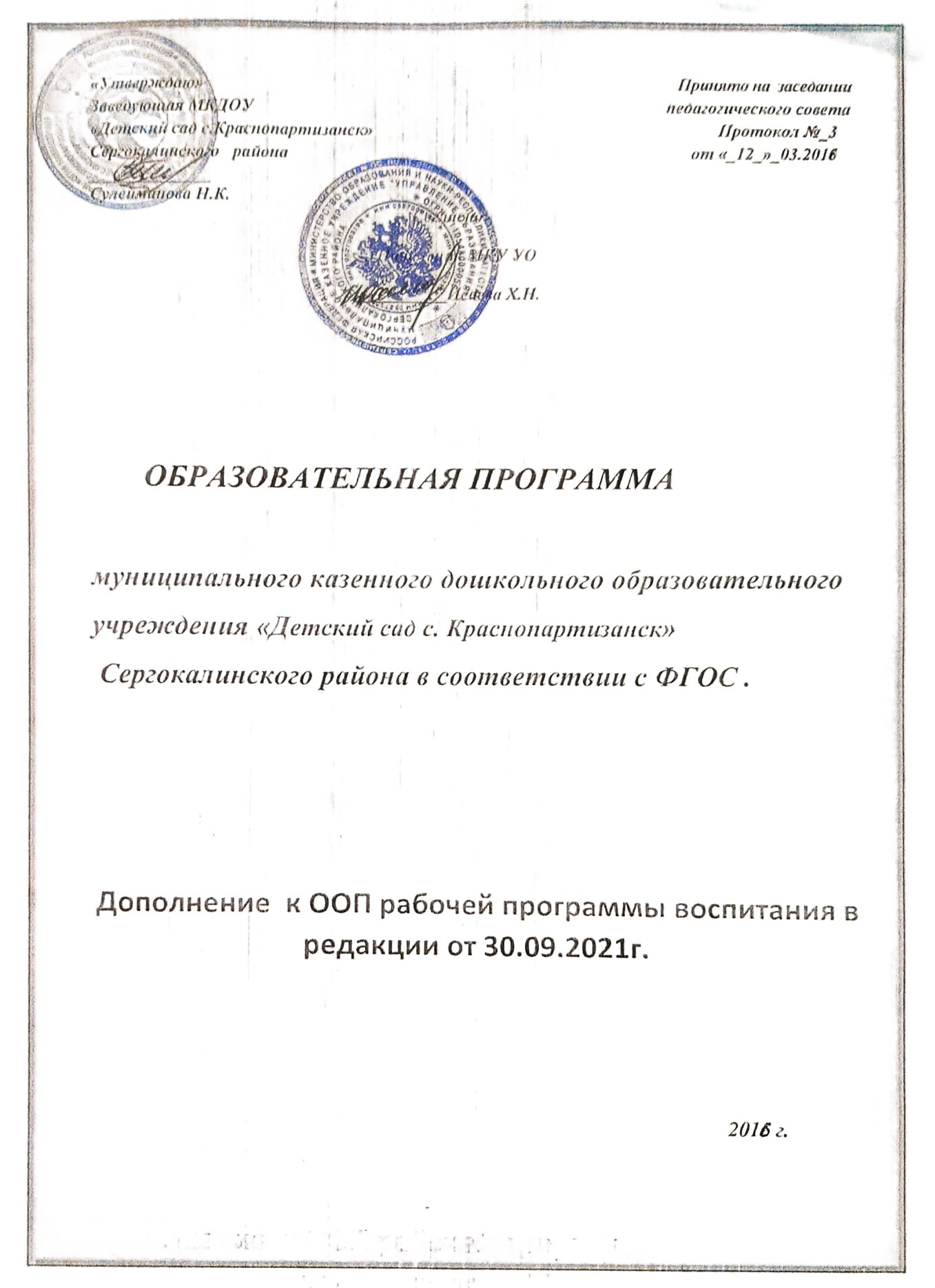 